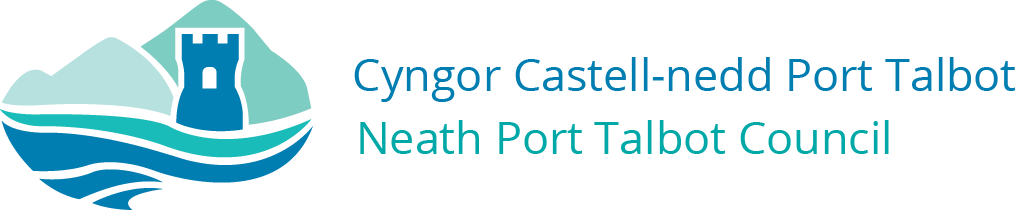 Education, Leisure & Lifelong Learning ServiceStrategic School Improvement ProgrammeCONSULTATION REPORTProposal to establish an English-medium 3-11 school to replace Alltwen, Godre’rgraig and Llangiwg Primary schoolsApril 2023 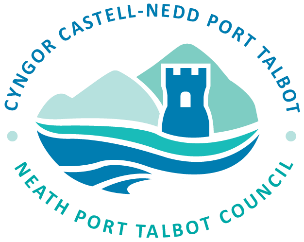 Response to consultation on the proposal to establish an English-medium 3-11 school to replace Alltwen, Godre’rgraig and Llangiwg primary schools - analysis and commentsIntroductionOn  30th November 2022, the Council’s Cabinet determined to consult on the proposal to establish an English-medium 3-11 school to replace Alltwen, Godre’rgraig and Llangiwg primary schools, with a learning support centre (LSC) for up to 16 pupils with statements for Autistic Spectrum Disorder (ASD).  The consultation period ran from 5th December 2022 to 24th January 2023.  A list of consultees is included at Appendix A.  This consultation report summarises the issues raised by consultees during the consultation period.  It responds to these by means of clarification and commentary, with supporting reasons.  Many of the responses relate to similar issues, with the most comments being received relating to the perceived loss of the Parc Ynysderw playing fields, traffic concerns, potential impact on the community and the notion that a new school isn’t needed because the existing schools can be transformed into 21st century learning environments on their current sites.  The view of Estyn, the schools’ inspectorate, is included in this consultation report together with notes of meetings with pupils.This report needs to be read alongside the consultation document, ‘Proposal to establish an English-medium 3-11 school to replace Alltwen, Godre’rgraig and Llangiwg primary schools, all of which will be discontinued on 31st August 2025.ContextThe Council has consulted with interested parties on the proposal to establish an English-medium 3-11 school with specialist learning support centre, in new build premises to accommodate pupils from the catchment areas of Alltwen Primary, Godre’rgraig Primary and Llangiwg Primary all of which will subsequently be discontinued on 31st August 2025BackgroundThe Council is responsible for promoting high educational standards and for delivering efficient primary and secondary education.  Having the right schools in the right place and ensuring that they are fit for the 21st century learner is the challenge facing the Council.  Achieving this will involve reviewing the number and type of schools the Council has in its area and assessing whether or not best use is being made of resources and facilities.Implementing the Council’s Strategic School Improvement Programme (SSIP) involves reviewing existing provision and determining the number and type of schools needed to deliver education effectively and efficiently across the County Borough.  It will most likely lead to substantial change involving opening new schools, closing existing schools, merging or amalgamating schools, federating schools and promoting new initiatives that support collaborative working between schools.The Council has determined to review its provision on the basis of:educational standardsthe need for places and the accessibility of schoolsthe quality and suitability of school accommodationeffective financial managementThe Council is proposing to build a new, 21st century primary school for the Swansea Valley to replace Alltwen, Godre’rgraig and Llangiwg Primary schools, all of which will be discontinued on 31st August 2025 It has been proposed that the new school will be built on land in Parc Ynysderw, Pontardawe and that it will form part of a learning, health and wellbeing community campus made up of Cwmtawe Community School and Pontardawe Leisure Centre. The campus will be further enhanced by the addition of a new build 25 metre, 6 lane swimming pool with additional learner pool on the site to complement current provision and enhance the health and wellbeing offer for pupils and the wider community.The new English-medium primary school for boys and girls aged 3-11 years will accommodate 630 full-time pupils and 140 part-time (70 a.m./70 p.m.) nursery age pupils in a new build 21st century facility which will provide a stimulating teaching and learning environment in state of the art facilities.  The new school will serve the combined catchment areas of Alltwen, Godre’rgraig and Llangiwg Primary schools and will have sufficient capacity for pupils from the area.  Pupils from the three existing schools will automatically transfer to the new school subject to parental preference. It will be managed with one head teacher and one governing body and will have one budget allocation and one group of staff. Additionally the new school will provide a learning support centre (LSC) for up to 16 pupils with statements for Autistic Spectrum Disorder (ASD). It will also provide the opportunity to become a community hub for the area, building on the work already being undertaken by other well established primary school LSCs.The new build will be funded jointly from Welsh Government’s Sustainable Communities for Learning Programme capital grant monies and from the Council’s prudential borrowing capacity.The combined new build school, specialist ASD provision and pool will form part of a learning, health and wellbeing community campus at the Parc Ynysderw site, complementing the existing Cwmtawe Community School and Pontardawe Leisure Centre provision. In locating the new build facilities close to Cwmtawe Community School the development will enable pupils and staff from both schools to benefit from increased partnership working, made easier due to their close proximity.The school building stock is ageing and the Council is facing increasing backlog maintenance and repair costs. As money and opportunity becomes available the Council will seek to replace existing schools with new builds and state of the art teaching and learning facilities. This proposal will remove circa. £1.9m of backlog maintenance costs across the Alltwen and Llangiwg primary schools, and will also remove a split site arrangement at Llangiwg Primary School. Currently the three schools are separate establishments, on sites some distance apart. Creating a single larger primary school can lead to increased benefits for staff and children, as well as enabling a more efficient and effective use of resources.  Consultation processOn 30th November 2022 the Council’s Cabinet determined to consult on the proposal to establish an English-medium 3-11 school to replace Alltwen, Godre’rgraig and Llangiwg primary schools, with a learning support centre (LSC) for up to 16 pupils with statements for Autistic Spectrum Disorder (ASD).  The consultation period ran from 5th December 2022 to 7th February 2023.  A list of consultees is included at Appendix A.  The consultation document was made available by e-mail to consultees, with the schools managing distribution to their school communities.  It was also available on the Council’s website.  Hard copies were available on request. A pupil version of the consultation document was also made available to the schools to distribute as appropriate.Responses to the consultation were submitted by email, post and via the Councils online consultation portal. Details of how to respond were included in the consultation document and links to the online consultation portal were included on the website and on the Council’s social media channels. The consultation document invited views and opinions to be submitted in respect of the proposal.  The Welsh Government’s School Organisation Code requires the Council to consult on its proposal and to publish a consultation report summarising any issues raised by consultees, the Council’s response to those issues and Estyn’s view of the overall merit of the proposal.The proposal and the consultation report will be considered by elected Members of the Council and should it be agreed to proceed with the plans consulted upon then the next stage of the process will be to publish a statutory notice outlining the proposal.  This would be published for a period of 28 days during which written objections may be submitted.Where objections are received, an objection report will be published summarising the objections and the Council’s response to those objections.  Elected Members of the Council will consider the proposal in light of objections received when taking a decision as to whether or not the proposal is to be implemented.Consultation meetingsDuring the consultation period a face to face meetings were held with staff, governors and parents to answer questions and clarify aspects of the proposal. Meetings were also held with pupils of Alltwen, Godre’rgraig and Llangiwg primary schools to gather their views on the proposal. Meetings were held as follows Table 1 Two public meetings were also held, in person at Cwmtawe Community School on Monday 30th January, and online on Wednesday 1st February. Pupils at all three schools gave their views on their current schools and voiced concerns over moving to a new school. Notes of the comments made and officer responses given at the meeting are included at Appendix B .It should be recognised that the notes of the meetings reflect the officers’ understanding of the views expressed and, as such, may not wholly capture the substance of individual comments made and queries raised.  In this respect and to support the consultation process, at each meeting pupils were also reminded to submit their comments in writing if they so wished.Consultation ResponsesOnline responses 		482  Emails                               	114 Paper forms/letter          	  23In total 			619 Additionally Alltwen Primary School pupils completed consultation forms in school with their teachers, Key stage 2 pupils completed individual forms and Foundation Phase pupils completed whole class responses, totalling 127 responses.70 pupils from YGG Pontardawe pupils also completed individual consultation forms in school with staff Including these the responses totalled 816, Against 		576For			201Unsure		39Total 			81616 standard responses were returned stating I object to the proposal of the merging of Godre’rgraig, Llangwig and Alltwen primary schools on the Ynysderw playing fields. I feel it is not in the interest of the pupils, the community, the infrastructure or the welsh language. Please register this as my objection to the current consultation. I would prefer new funding applications to be submitted in which the 21st Century schools funding is used to ensure that Godre’graig School remains in the north of the valley to maintain English medium choice there and for Alltwen and Llangiwg to be enhanced and upgraded in their current locations.It should be noted that a number of the online responses submitted were identical or similar in content. Online responders were not required to leave names or email addresses, so it is not possible to know whether responses were from separate individuals or from one person submitting a response repeatedly. It is also the case that some respondents submitted both an online response and an email response. It has not been possible to cross reference every response but it would appear that those noted are relatively small in number and not significant enough to suggest that the overall outcome would be different, so all responses have been counted and included for member consideration. All points raised in the consultation responses are included in the report and responded to accordingly.Although a count of the responses is shown below, no particular weight is given to the number received as it is the views expressed and issues raised which informed this consultation report.  Table 2Additionally the following responses were also received. Table 3Governing Bodies x5  (Alltwen Primary School, YGG Trebannws and YGG Pontardawe)Pontardawe Town CouncilCommunity Councils x 2 (Cilybebyll and Ystalyfera)ESTYNRhAGTŷ’r GwrhydMenter IaithMS Sioned WilliamsCopies of all written responses will be made available to Members prior to the meeting of the Council’s Cabinet at which the proposal and consultation report will be considered.  Overview of commentsA summary of the comments received in support of and against the proposal are noted below In support of the proposal   -Education – purpose built facilities will improve standards and opportunities; less age groups in one class; opportunities to use the comprehensive school science and technology facilities; better access to sports facilities and more specialist teachers new technology and modern facilities; Pupil wellbeing – great opportunities for sport and outdoor activities; will enhance physical and mental wellbeing in the valley for generations to come; ASD pupils will have specialist teaching in purpose built facilities and this will make a massive difference to them; will provide a safe environment for children ALN - the inclusion of the LSC is welcomed; ALN pupils shouldn’t have to travel long distances to access provision; purpose built facilities will be better  for pupils; Traffic – current parking and access is problematic at ( current ) school and is dangerous for adults and children; traffic at Parc Ynysderw is a concern and must be addressed Parc Ynysderw and Leisure Amenities -availability of playing fields and leisure facilities on site would be beneficial for pupils; great facilities for the community Community Impact – better facilities for the community;  provide an opportunity for the whole community to experience a much-needed new facility Finance – investment in these outdated buildings would be false economy; invest to give our children a fighting chance; proposal makes effective and efficient use of resourcesAgainst the proposal - Education – the proposed new school would not be able to provide as good or better education than the current schools; new build facilities do not mean better standards; Pupil wellbeing – larger schools do not/cannot provide the same nurture and care as smaller schools; pupils would be negatively impacted by the proposal;Size of school – larger schools offer poorer educational standards and experiences for pupils; too many pupils in one school leads to lack of attention and larger classes with less staff; pupils are unlikely to make friends ALN provision – the provision is too small and doesn’t account for the children already in the schools; more should be done to support pupils with ALN generally Traffic management – the proposal will create chaos around Parc Ynysderw; the situation is already very bad and this will make it worseTransport - This prevents pupils walking to school and increases congestion and pollution; there are no suitable walking routes; it is not acceptable for pupils to travel on a bus; nursery pupils will be negatively impacted because they are not eligible for transportParc Ynysderw and Leisure Amenities – the fields will be lost causing a negative impact on the health and wellbeing of users and community as whole; the pool should not be included in the proposal, this is about education not leisure;Community impact – removing the schools from the community will have a negative impact; schools are the life of the community; there will be nowhere else for community events to take place; Pupil numbers – the pupil numbers don’t make sense; the school is too big for the pupils in the current schools so another school will have to close; Finance – cost estimates for the new build school are out of date and are therefore misleading; the current schools can be refurbished or remodelled in order to provide 21st century learning environments and that this would be a cheaper or more cost effective option than the proposed scheme; per pupil funding figures in the consultation document are based on notional  pupil numbers not actuals so estimated efficiencies were misleading; backlog maintenance should be addressed – this is a cheaper option.Impact on the Welsh language –a new build English –medium school will be more attractive to parents and so pupil numbers in the current Welsh-medium schools will decrease; such a large school will negatively impact on the language in the Pontardawe area; Governing Body Responses The Governing Bodies of Alltwen, Godre’rgraig and Llangiwg primary schools have each responded to the proposal. None of the Governing Bodies support the proposal.The Governing Body of Alltwen Primary raises concerns around the impacts on the Welsh language, the children, the community, and statistical information. The Chair of the Governing Body of Godre’rgraig Primary School raises concerns regarding 	the need for an English medium school in the north of the Swansea Valley, deprivation and distance to school, inappropriate choice of new location, Curriculum, proposed size of new school, and lack of parental support for the new school. The Governing Body of Llangiwg Primary School state in their response that ‘We firmly believe that the new school is not in the best interests of our children. We feel the education of the children, and their ability to excel will be detrimentally affected should they be moved to the new school.’ Additionally the governors have submitted an alternative proposal with the intention ‘to offer the very best 21st century environment within the community’. The information provided is included for members to consider. While it is clear that the alternative proposal has been thought out and contains some elements of a 21st century new build school, more discussions between officers and the governors would be needed to properly understand and comment on the proposal fully, which time constraints do not allow for.  However in officers’ opinion, early indications are that it would be extremely challenging to achieve a 21st Century School standard utilising the existing Primary school building, even with extensive refurbishment and extensions as outlined by Governors which that also relies heavily on the acquisition of two parcels of land currently not in Council ownership. In addition to the uncertainty around land purchase, it appears Governors are suggesting that the alternative proposal would accommodate up to 162 pupils where in reality in order to accommodate all catchment pupils it is likely that a single school solution for Llangiwg Primary would need to have a capacity for 233 full time pupils (1 FE). Other early concerns and challenges with Governors’ alternative proposal as submitted are;Four out of five classrooms would remain on average 20% undersizedCompromised adjacencies kitchen/hall/library/wcsOff site playing fieldsOff site parking for staff, visitors, parental drop-off (reliant on land acquisition)Significant challenges to achieving Net Carbon Zero or even BREEAM Excellent which are conditions of Welsh Government grantGeneral accessibility concerns transitioning between teaching and play areasNursery site unlikely to be able to accommodate a new LSC, Sports hall and ATPLogistical arrangements for decanting pupils during any construction phaseNotwithstanding the above initial concerns and challenges, if the current proposal being consulted upon is not progressed and a future stand-alone proposal for Llangiwg is being considered then it would be beneficial for that discussion to take place and the viability of the proposal could be further analysed at that stage.    Responses were also received from the governing bodies of YGG Pontardawe and YGG Trebannws. Both responses focus on the impact this proposal may have on Welsh-medium schools in the area and on the development of the Welsh language as a whole. Neither school governing body supports the proposal.  12 individual school Governors responded to the online consultation from Alltwen, Godre’rgraig and Llangiwg primary schools and Cwmtawe Community School, YGG Trebannws and YGG Pontardawe. 10 responses highlighted that they responding as governors while 2 were noted to be ‘other’ and identified themselves as also being Governors.5 governors support the proposal while 7 do not support the proposal. Community and Town Councils Responses have been received from Cilybebyll Community Council and Ystalyfera Community Council, and from Pontardawe Town Council.Cilybebyll Community Council raised concerns that displaced after school and community activities would need to take place in Alltwen Community Centre and raised concerns over funding for adaptations to the building. The consultation document does not reference after school activities needing to take place at Alltwen Community Centre, it is fully expected that any activities would take place at the proposed new school, with its purpose built, enhanced facilities.  It is also not clear what community activities are being referred to as the Community Impact Assessment does not identify any community activities taking place in the current school that would need to be displaced. The response also states ‘Other options presented in the consultations had been discounted without sufficient explanation’. However the Consultation Document at Appendix B Options Table, provides 15 options with the benefits and risks associated with each one, demonstrating both why the option had been considered and why it had not been progressed further. Ystalyfera Community Council state in their response that 80% of the pupils in Godre’rgraig are catchment pupils when in fact over 30% of the pupils attending the school travel from outside the catchment area. The response also notes that  there are no safe walking routes for pupils within 3 miles of the school  -however primary aged pupils living over 2 miles from the school would be eligible to apply for transport assistance, and for those within the two mile radius, suitable walking routes are available.  The response also states that historically there had always been 1 Welsh-medium primary school and 1 English-medium primary school in the Ystalyfera Community Council area. Permanently closing Godre’r Graig Primary would result in local residents having less choice as to which school to send their children - removing this choice could be seen as discriminatory. Officers would not agree with this view - there are many villages across NPT and indeed Wales where there is no local school of either language medium. The upper Swansea Valley has in fact a number of primary schools within relatively easy access of Godre’rgraig including Welsh medium schools YG Ystalyfera, YGG Cwmllynfell and YGG Dyffryn Y Glowr, and English-medium schools Ysgol Bryntawe and Ysgol  Golwg Y Cwm. Additionally the response suggests that Rhyd-y-fro Primary should be included in the proposal and not Godre’rgraig. This is addressed elsewhere in this report. Pontardawe Town Council note that ‘The consultation does not consider the future expansion of playing field provision in Pontardawe, based on current projections and especially with the increase of girls wishing to be involved in football and the creation of girl’s teams’. The consultation document explains that there should be no loss to the playing fields provision as a result of this proposal and that the proposal seeks to improve and enhance the sport and leisure facilities at the site. Any plans for future development of the site would be considered at the relevant time and not as part of this consultation, which is concerned with establishing a new school in new build premises.Additional comments received from the community and town councils are addressed elsewhere in this report  EstynIt is Estyn’s view that that this proposal is likely to at the least maintain the present provision for English medium primary education in the area and that the proposal is ‘likely to have a positive impact on provision for primary aged pupils in the area. New facilities will probably provide benefits for pupils’ wellbeing and improve curriculum delivery. Additional provision through a learning support centre should benefit primary aged pupils with ASD. A new swimming pool is likely to enhance provision for health and wellbeing in the area.’ Estyn considers that ‘The proposer has considered the continuing delivery of the curriculum for all pupils appropriately. It is predicted the proposal will benefit the delivery of the curriculum and provide pupils with better learning experiences that come with a larger pupil population and purpose built facilities.’Estyn has also noted that ‘the proposer has taken appropriate account of the impact of the proposal on the Welsh language’. Estyn also comments that the proposal does not appear to consider the effect of increased traffic and accessibility issues or how the identified risks, namely resistance to change by pupils, increased travel time and less effective wellbeing support in a larger school will be mitigated against. Estyn’s comments are responded to in the Quality and Standards of Education, Proposed site and traffic management, and Transport and Travel, sections of the report.  The full response is included as Appendix C. Members of the SeneddSioned Williams, Member of the Senedd for South West Wales has expressed her opposition to the proposed school and makes a number of comments including concerns around educational benefits, access and accessibility, impact on the Welsh language and accessibility of green spaces. These comments are noted and responded to within this report. The response also states that the 21st Century Schools programme is intended to improve education, not to provide funding for local leisure services that desperately need investment and have been neglected for years. She notes that reference therefore to the development of leisure facilities in the scheme is inappropriate and a cynical way of trying to gain support for the scheme. It is the case that consultation on the proposed new pool is not a requirement of the School Organisation Code, however it is a part of the overall proposal to create a health and well-being community campus and that funding for the pool and the school has been secured as part of Welsh Government’s Sustainable Communities for Learning capital grant as one scheme. Omitting details about the pool from the consultation document could therefore be seen as failing to include all facts around the proposal and possibly judged as misleading. Officer responses Quality and Standards of Education Comments have been received which state that the quality of education will decline as a result of the proposal. The consultation document contains detailed information on the quality and standards of education delivered at the three schools and it is recognised that all three have made progress in recent years and are judged as ‘Good’ in many areas by Estyn. The proposed new school will build on and develop the progress made by the individual schools, and there is no reason to believe that standards would be negatively impacted by this proposal. Estyn in their response to the proposal appear to agree that this will be the case ‘The proposals are likely to have a positive impact on provision for primary aged pupils in the area. New facilities will probably provide benefits for pupils’ wellbeing and improve curriculum delivery. Additional provision through a learning support centre should benefit primary aged pupils with ASD. A new swimming pool is likely to enhance provision for health and wellbeing in the area.’This proposal offers the opportunity to deliver a stimulating teaching and learning environment in state of the art, 21st Century facilities that will impact positively on the self-esteem and well-being of pupils and will aim to further improve the learning outcomes for all children across the ability range. With a new school comes more choices and improved opportunities because there is more space and better facilities.  In the Estyn report of 2007, ‘An evaluation of performance of schools before and after moving into new buildings or significantly refurbished premises’, it is reported that the attainment and achievement of pupils improves significantly when they move into new or significantly refurbished buildings.The governing body and senior leadership team of the proposed school will look to build on the success of the three primaries and utilise the skills that the staff will bring to ensure a smooth transition and continue their success.In recent years a number of new schools have opened in Neath Port Talbot, to accommodate both primary and secondary pupils. Contrary to comments received during the consultation none of the new schools are ‘failing’, it is the case that Estyn inspections, local authority monitoring visits and reviews have found that the additional facilities available and improved conditions for teaching and learning have had a positive impact on pupils, parents, staff and the community. Estyn reports are available online at https://www.estyn.gov.wales/inspection-reports Pupil wellbeing Comments have been received which suggest that the wellbeing of pupils will suffer should the proposal progress. There is no reason to assume that this would be the case either because of a move to the proposed new school or by the size of the school. It is noted that the current schools provide good levels of care and support, and there is nothing to suggest that the new school won’t at least offer the same. Informal interviews conducted with members of the school communities within Neath Port Talbot where schools have amalgamated or where pupils have moved from a closed small school to a larger school have shown that pupils adapt to their new environments very quickly, that they make new friends and that their educational progress is not negatively affected.Comments have been received which suggest that a new build will not have a positive impact on wellbeing, and that it is people who impact in this way. Whilst it is true that people can make a difference it is also true that effective leadership in purpose built facilities and the school’s environment and services can impact pupils’ health and wellbeing. In a report by Estyn ‘Healthy and happy - School impact on pupils’ health and wellbeing’ June 2019, it states that schools having an inclusive whole-school approach to supporting pupils’ health and wellbeing aim to make sure that the everyday school experience of pupils is consistent with messages given about health and wellbeing in lessons, assemblies and in school policies. These schools develop pupils as healthy, confident individuals, ready to lead fulfilling lives as valued members of society – one of the four purposes of the emerging new curriculum for Wales. Some of the factors that good schools had were: Policies and practices that ensure pupils make good progress in their learning: continuing professional learning for all staff that enables them to support pupils’ health and wellbeing and an environment and facilities that promote good health and wellbeing, such as space to play, socialise and relax at break times. It is the case that the proposed new school will provide these important aspects far more effectively than the current schools are able to.  Other factors that support pupils’ health and wellbeing can be transferred from the good practice in the current schools to the new school and these include: leaders who ‘walk the talk’ about supporting pupils’ health and wellbeing; a nurturing culture, where positive relationships enable pupils to thrive ; an inclusive community and ethos; detailed knowledge about pupils’ health and wellbeing that influences policies and actions and policy; a broad and balanced curriculum, that includes discrete, evidence-based learning experiences that promote health and wellbeing; supportive pastoral care and targeted interventions for pupils that need additional support; effective links with external agencies and close partnerships with parents and carers. Additionally Estyn note in their response to the proposal that ‘It is noted that pupils will benefit from a stimulating teaching and learning environment in a state of the art building. This should impact positively on the self-esteem and wellbeing of pupils’ Concerns have been raised regarding the loss of pupil friendships should the proposal progress. It should be noted that if all pupils in the three schools at the point of closure transfer to the proposed new school then friendship groups can be maintained and extended. It has been the case that previous school reorganisation schemes have all made sure that pupils remain within their close friendship groups, with staff that they already know well to ensure that the transition process is as smooth as possible. It is to be expected that the leadership team at the proposed new school would also recognise the importance of this and ensure this is considered.  Size of schoolComments have been received which state that the size of the school will prevent effective teaching and learning, and that pupils will not make the expected levels of progress. In response to these claims it can be seen that delivery of education can be more effective in larger schools. The Estyn report ‘School Size and Education effectiveness’ December 2013, states ‘Curriculum provision is better in large schools’ – this means larger schools can provide greater opportunities for teaching and learning. Full details including analysis of data gathered by Estyn is contained in the report.Comments received which suggest that a larger pupil population will hinder children’s social development are not supported by the evidence available. Social skills rely on the ability to communicate effectively. Estyn report again in ‘School Size and Educational Effectiveness’ that ‘Foundation Phase assessment outcomes improve with school size for language, literacy and communication skills’.Having a greater number of children of the same age group will provide more opportunities for socialisation, not less.  Estyn also find that aspects of social development are found to be excellent in 15% of large primary schoolsCreating a larger school community does not necessarily mean that the ‘family’ feel of the current schools will no longer exist, although it may need to be planned for more carefully.  It is possible to create ‘little schools’ or communities within the larger school structure, either through year/phase groups , where activities and events are planned for children and parents of those particular classes, or through systems such as House Groups, where children and classes are sub divided into separate sections within every class for events usually of a competitive nature such as sports day or eisteddfods.It may be more difficult for every member of staff to know every pupil by name as pupil population increases. It has been suggested that the Headteacher should know every pupil if standards of attainment are to improve.  However whilst learning the names and faces of pupils is an admirable skill that many headteachers are able to do, it does not guarantee success for those pupils. There is a multitude of arrangements in place that leadership teams use to monitor the progress of individual pupils in all schools in Neath Port Talbot and this forms part of the school performance review that schools receive annually. Some consultees have raised concerns with the relationships between staff and parents in a larger school, commenting that good relationships will be impossible with such a larger pupil population. There is no evidence available to suggest that this is a problem for larger schools. Despite the size of the overall school it is likely that classes within the school will remain at or below 30 pupils, and there is no reason to expect that teachers and support staff will not know the pupils in their class as well as they do in any other school. Equally it is to be expected that parental relationships would be as important to the staff in the proposed new school as they are in the three current schools. It is expected that parental links with the proposed new school would not be of a lesser quality than they are now, and a larger number of parents can mean a more vibrant and varied school community available to support school activities and to form support groups. Good relationships that have been formed between the school, parents and the community should not be lost if the majority of staff from both schools transfer to the new school as anticipated, as this would mean the wealth of experience and local knowledge which currently exists will be retained and developed for the future. Concerns have also been raised that the larger school community will impact upon the opportunities for parents to build friendships. Again there is no reason why greater numbers of parents would prevent friendships being formed. Many parents will still have the opportunity to walk to the school with other parents; additionally those parents who have pupils travelling by bus will also have the opportunity to build friendships while waiting for their children to get on or off transport. Across all schools there are many parents who are not able to drop off or pick up their children from school due to work or other commitments, and it is not the case that either the parents or pupils are disadvantaged because of this. Larger schools are often able to organise more parent events through the school year (due to the greater number of staff available for organising them), giving more opportunities for socialising between parents. Should the proposal progress then there will be opportunity for parents to discuss this with officers and the new governing body of the school, in an effort to find solutions for any challenges presented.  Comments have been received which suggest that the proposed new school will prevent the new curriculum from being delivered effectively in relation to social influences based on their local area.  However there will be opportunity to study the locality and community from where the pupils live under the four purposes of the new curriculum for Wales, in particular within the ‘ethically informed citizens’ purpose. There will also be the opportunity to learn about the greater historical heritage and cultural values from the wider Swansea Valley area and to understand the subtle differences between communities within the area. The governors and senior team within the proposed school will ensure this is part of their learning programme.Whilst there is currently much investment in ICT in all Neath Port Talbot schools, the age and condition of many school buildings make it difficult to get the quantity and quality of provision that would be desirable for the future. On new build projects the ICT team are involved from the planning phase to ensure that pupils have adaptable ICT facilities and integrated mobile technology suitable for learning in the 21st century, and appropriate hardware and software (electric and data points, Wi-Fi modems, etc.) to be included in the process to future proof the schools to ensure the best possible solutions for future teaching and learning needs. Staffing As stated in the consultation document the proposal will mean changes that impact on the employment of school staff.  All of the existing schools will close on 31st August 2025.  Upon closure all staff will cease to be employed at their respective schools.  The new school will set a new staffing structure appropriate to its needs and budget.A temporary governing body will be established before the opening of the primary school.  The temporary governing body will have the responsibility of appointing a head teacher.  Specifically in relation to the posts of head teacher and deputy head teacher, the Council’s policy is for these to be advertised nationally. Once the head teacher has been appointed that person will, together with the temporary governing body, be responsible for determining the staffing structure for the new primary school.All school staff are employed by Neath Port Talbot Council. As part of the process all school based staff will be supported by the relevant school policies and procedures which will include full consultation.  Previous experience has shown that some staff wish to secure employment in the new school but others take the opportunity to take on new challenges elsewhere.  Employees identified at risk of redundancy will be given access to the Council’s prior consideration register.  The Council is committed to supporting staff at risk of compulsory redundancy and has secured the support and goodwill of the teacher associations/trade unions and governing bodies across the Council, via an employers’ pledge. The Council has a good track record for supporting staff in such situations.The Council will seek to ring fence the current staff of Alltwen, Godre’rgraig and Llangiwg primary schools (with the exception of the Head and Deputy roles) to the staffing structure of the new school, therefore giving them priority in relation to appointments, however this is a decision of the temporary governing bodyThere are concerns that current staff at the school will leave due to the threat of closure and that pupils will have a poorer education as a result.  The risk of significant numbers of staff leaving the school following a school reorganisation decision is small and there are no past trends to suggest this would occur. However, the Council respects the rights of staff to further their careers and this would be the case whether or not the council was proposing a school closure.Additional Learning Needs provision Generally, comments received around the proposed provision of an LSC for 16 pupils with statements of ASD were positive and the additional places are welcomed   and recognised that a new provision in the proposed new school would provide additional places in an area where need has been identified, potentially making transition easier and allowing the pupils to integrate with their friendship groups and peers within the mainstream classes whenever possible.However comments have been received which state that the proposed LSC would not be big enough even to support ALN pupils in the current schools and that the Council should provide more places to accommodate all the pupils with ALN in the schools at the present time.  This demonstrates a lack of understanding of the purpose of a specialist LSC.  All schools are expected to manage pupils with ALN within their mainstream classes, it is only the pupils with higher level needs who are allocated a place in a specialist facility. Each LSC in Neath Port Talbot provides education for children with ALN from a variety of other schools, it is not the case that only children from the school where the LSC is located will attend. As such the LSC would not provide specific support for pupils in the current schools with ALN, unless a pupil has a statement for ASD which recommends a specialist facility placement.  It should be noted that the LSC located at YGG Trebannws is not a part of this proposal. ALN provision within the Welsh–medium sector is not addressed in this consultation as this is a proposal to establish a new English-medium primary school with an LSC. Should the need for a Welsh-medium LSC be identified then a separate process would need to be undertaken, including full consultation with relevant stakeholders. Comments have been received which state that a large school would not be able to cater for the needs of children with ALN because of greater pupil numbers. However llarger schools often have more capability of addressing specific learning needs. Estyn report that ‘Large and medium sized primary schools are also better able to identify pupils’ additional learning needs at an early stage and make the necessary adjustments in the provision for those pupils.  This is because they often have teachers with specific additional needs knowledge and understanding either working with these pupils directly or providing guidance and support to other teachers and support staff.’ - School Size and Educational Effectiveness, December 2013. It is often the case also that having an LSC in a school enables specialist knowledge and experience to be shared across the school, meaning mainstream staff benefit from the expertise available and are able to adapt teaching methods to better meet the needs of ALN pupils in their mainstream classes. It is possible to create a new LSC in an existing school and this has been done on many occasions previously. However, there are requirements that have to be fulfilled before a school is considered to be the right place to establish an LSC as set out below.  The host school must:•	be fully committed to inclusion and demonstrate a good track record for ensuring the progress of all pupils•	provide the opportunity for integration into mainstream classes and mainstream activities •	be a primary school setting. LSC children will need to have access to the curriculum, the mainstream classes must have good provision and be able to provide pupils with high quality indoor and outdoor learning experiences•	have space available suitable to meet the needs and requirements of the children.•	be within reasonable travelling distance for the majority of children and have easy vehicular accessThe three current schools would not be deemed suitable as they do not meet all of the above requirements. Proposed site and traffic management A significant number of comments received have raised concerns around traffic management on and around the site at Parc Ynysderw. The proposal relates to establishing a new school. Should the proposal be approved it will be a pre-requisite of gaining planning consent that traffic management and safe routes for pupils and parents are thoroughly addressed.Every new school build in Neath Port Talbot is subject to rigorous highways and planning scrutiny before planning approval is granted and in many cases, as part of the scheme, significant work has led to improved traffic management and access arrangements in the area.  These processes are well established and have been tried and tested over many years. It is expected that sufficient staff and visitor parking as well as parent and bus drop off areas will be a requirement of planning consent. These elements would be developed as part of the scheme and would seek to improve the current arrangements on the Parc Ynysderw site. It is unlikely that a solution to the longstanding issues already experienced at the site will be found in the near future; the cost of such works, along with the disruption that would be caused to the current school and leisure centre users necessary to amend the general site layout , would make any scheme difficult to plan for. This proposal would seek to improve the current situation as part of the construction process, which has WG funding approved and which would involve disruption to the area to provide enhanced facilities over and above traffic improvements. A large scale project benefits from economies of scale and might, for example, seek to undertake enabling works by providing a temporary car park facility while current car parking areas would be disrupted; a smaller scale project would not be able to absorb the cost of such works. In respect of the potential highway impact for the proposed school, an independent Traffic Impact Assessment has found that the site is located in a sustainable location with good walking and cycling connections from the surrounding area. Additionally as an existing school is already present directly adjacent to the site, on-site Safe Routes to School / in Communities assessments have previously been carried out, and there are good public transport connections within the immediate vicinity of the site allowing for good accessibility for staff and parents travelling to the site from further afield. A further updated Transport Impact Assessment (TIA) would be required together with a rigorous Travel Plan should the proposal progress. The Transport Impact Assessment will be in accordance with the requirements under the Welsh Governments Technical Advice Note (TAN) 18. The aim of the TIA is to clearly communicate the highway and traffic impacts of this development, whilst demonstrating that this development location shall satisfy desired, and predicted traffic output in terms of traffic trips, delays and capacity. The assessment shall provide data via traffic surveys, to show levels of existing traffic, pedestrian and cyclist movements, together with the likely effects the new development will have on existing traffic movements and capacity.Through analysis, the Council will evaluate the potential effects on existing and proposed movement patterns, and will endeavour to mitigate negative transport impacts through the process of detailed highway design, and planning conditions. Transport and TravelLocal authorities are under a legal duty to assess the travel needs of learners who walk to school, as required by the Welsh Government Learner Travel Statutory Provision and Operational Guidance, June 2014. This assessment will involve the consideration of a range of aspects including traffic management, available footpaths, lighting and crossing points. All schools in Neath Port Talbot are committed to encouraging walking and cycling to school where possible. For many of the primary aged pupils the proposed location of the new school on the site at Ynysderw remains within 2 miles travel distance for homes in the catchment area.  Neath Port Talbot Council’s Road Safety team collect modes of transport data from all Neath Port Talbot schools on an annual basis. Based on data collected in 2022, both Alltwen and Llangiwg primaries have a high percentage of pupils who travel to school by car or taxi, 65% of Alltwen Primary pupils and 70% of Llangiwg Primary pupils.  The majority of Godre’rgraig pupils (70%) now travel by bus, as expected due to the increased distance to travel to the temporary site. However prior to moving to Parc Ynysderw the percentage of pupils travelling to school by car or taxi was 47%. This represents 237 children already travelling by car to access education in one of the three schools. Overall, the data indicates that the number of pupils who walk, cycle or scooter to school is relatively small compared to the number who use cars or taxis. All three of the schools have pupils from outside their catchment area – 41% of pupils attending Alltwen live outside the school catchment area,  41% of Llangiwg primary pupils live outside Llangiwg catchment area and  30% of Godre’rgraig pupils live outside of Godre’rgraig catchment area, suggesting that the current schools already contribute to the traffic in the area. Additionally, the number of primary aged pupils who travel to the other schools in the area and travel to schools outside of the Swansea Valley area, (approx.300 pupils) further increases the number of cars and taxis in and around the Pontardawe area every morning and afternoon.An estimate of the numbers of pupils who live further than 2 miles away from the proposed new school site at Parc Ynysderw, based on the numbers and addresses of the pupils in the three schools (2020), suggests that approx. 176 pupils could potentially be eligible for assistance with transport, which removes the need for parents to transport pupils to school by car. Support with home to school travel will be made available in line with the Council’s Home to School Travel policy. Home to school journey times from within the catchment area are expected to fall within reasonable limits for primary age pupils. The remaining pupils live on routes that have been assessed as safe, although these routes will be reassessed should the proposal progress and when details of the pupils who will be attending the new school are known. At that time the Neath Port Talbot Road Safety Officers will be available to assist and support schools, parents and pupils in planning safe routes in line with Welsh Government Learner Travel Guidance.In terms of the length of journey times, guidance relating to school reorganisation suggests that journey times for primary aged pupils should not exceed 45mins, however, the guidance does not indicate how this journey is to be made i.e. walking, cycling, local bus service or contracted school vehicle.   When considering pupil travel, reference must always be made to guidance under the Learner Travel (Wales) Measure, which refers to mileage and stipulates that pupils of primary age are entitled to home to school travel assistance if they reside 2 or more miles away from their nearest suitable education provision or where there is no suitable walking route.Nursery education is classified as non-statutory provision under the Welsh Government’s Learner Travel Measure.  The Council’s current Home to School Travel Assistance Policy reflects this and there is no entitlement to transport assistance for nursery children. In some circumstances and where opportunities present, under temporary discretionary arrangements, parents of nursery age pupils are able to request the use of a vacant seat on a vehicle which travels along a relevant route and which is suitable for nursery aged pupils.These arrangements are no less favourable than those applying to other parents of nursery age children across the County Borough.Comments have been received which state that by not providing transport assistance for nursery pupils these children will be denied access to a nursery education, deemed particularly important in this case due to the deprivation in the area. Previous reorganisation schemes have also raised these concerns, however data indicates that pupils attending full time school in reception classes have also accessed nursery provision either at the school they currently attend or at another school. This has included schools where full time pupils have transport assistance, and includes schools in areas of high deprivation. It would therefore seem unlikely that this proposal would impact on nursery pupils any more than previous school reorganisation schemes have done. Extra transport for pupils to access breakfast club and after school activities will not be provided.  It is expected that arrangements will be made by the head teacher and Governing Body of the new school should the proposal go ahead, with the aim of ensuring that all pupils attending the school regardless of where they live have equal opportunitiesArrangements for extra-curricular activities are not an uncommon challenge for schools that have pupils attending from outside the immediate area .There are a range of solutions to this problem found by other schools that include: arrangements with transport companies, arranging activities at lunchtime or other times during the school day or facilitating car shares with parents.  The same active management arrangements will apply where pupils become unwell or need to leave school during the day.  Contingency arrangements are made and schools manage the situation in the best and most appropriate way possible, always with the pupil’s well-being foremost in mind. There is no evidence to suggest that travelling a further distance to school will have a detrimental effect on attendance rates, and in fact the provision of school transport can have a positive impact on punctuality.Pupil safety and well-being on school transport are given high priority by the Council. Many schools in Neath Port Talbot and across Wales admit pupils from outside of the immediate vicinity of the school and very many children and young people are transported to school every day from all parts of the County Borough.  In line with the Council Home to school Travel policy, passenger assistants will be provided.  Pupils from across the primary age range are likely to travel in the same vehicle as they do across the county borough; this is not perceived to be problematic as these children attend the same school and are likely to mix at other times during the school day.This proposal recognises that for some children walking or cycling to school will not be possible, as is also the case now for some pupils on roll at the three schools. However opportunities will still exist through curricular and extra-curricular arrangements for pupils to learn about the importance of a healthy lifestyle, and the enhanced leisure facilities available on the proposed site will enable them to take part in activities which further promote this.  Backlog Maintenance  The Council has followed strict WG guidance and methodology in assessing condition grades, backlog maintenance and accessibility costs of the schools involved in this proposal thus ensuring a consistency of approach across Welsh schools and have appointed an independent external consultant to undertake a review on the condition of Pontardawe Swimming Pool.All schools will have access to their condition surveys and are supported by a multi-disciplinary team of technical staff to manage maintenance issues.  A dedicated building surveyor is assigned to the school to monitor and respond to building maintenance matters.  It is important to clarify that the backlog maintenance and accessibility costs derived from the condition reports are estimates. The backlog costs are for putting the building back into repair, and don’t allow for improving or upgrading which would provide schools with better facilities for teaching and learning.  Maintaining the three schools at their present sites is not considered to be the best use of resources or facilities as that would lead to cost inefficiency and would mean that full range of the potential benefits afforded by a new build would not be realised. Increasing pupil numbers on one site by combining the three schools in a brand new purpose built facility would provide a far more effective use of public money, address surplus places and provide a ‘state of the art’ 21st Century teaching and learning environment delivering a positive impact on pupil outcomes.Impact on other SchoolsComments have been received which state that this proposal will negatively impact on other schools, both English and Welsh- medium.It has been suggested that Rhydyfro Primary School would have been a more suitable choice for inclusion as it is located in Pontardawe, and should be substituted for Godre’rgraig Primary which is stated to not be part of Pontardawe, but part of the Ystalyfera community council area.While it is correct to state that geographically Rhydfro Primary could be considered to be a better choice, other important factors have ruled out the inclusion of the school in this proposal. In summary Rhydyfro Primary was built in the early 1980s so is relatively modern and the newest English-medium school in the area. It has suitable sized, flexible classrooms, a multipurpose hall, shared resource areas, dedicated playing field and sufficient external hard play areas, along with on-site parking and parental drop off area. This school will find delivery of the new curriculum considerably easier than the three schools named in the proposal. Rhos Primary was the only one of the five schools that wasn’t included in the Strategic Outline Plan submitted to Welsh Government in 2017 and has continued to be excluded from this proposal. Similarly to Rhydyfro Primary, other factors have been considered for Rhos Primary besides its location.  Rhos Primary has a number of pupils who attend from outside of its immediate catchment, many from the Swansea Valley but also pupils who travel from the Bryncoch area. Additionally a significant new housing development has commenced directly opposite the school which could add to the number of pupils in the village who will need to be accommodated in the future. If these pupil numbers materialise it could be the case that extra accommodation will need to be provided for them at Rhos, it is not anticipated that pupils will need to travel to Pontardawe. Impact on the communityA Community Impact Assessment (CIA) has been undertaken for the purpose of providing information on the impact of the proposal on the local community’s access to facilities and services currently available at the three schools.  It has been prepared in line with the requirements of the Welsh Government’s School Organisation Code.  The CIA has been prepared using a range of sources and evidence, including discussion with various partner organisations in the Swansea Valley and the schools and provides further information all of which enables decision makers to have a fuller understanding of the possible consequences on communities as a result of school closure. For this consultation, figures were updated from the 2020 version; recent investment in the community has been included and due to officers being heavily involved in community schemes through grant aid, for example improving Hwb y Gors,( the former Cwmgors Primary School), the Pontardawe Heritage Centre ,YGG Pontardawe, YG Ystalyfera,  Pontardawe Town FC, etc. the narrative has also been updated.The CIA recognises the importance of Alltwen, Godre’rgraig and Llangiwg Primary School in providing a venue for school based events, extracurricular activity and community use.  Following evaluation, it has been demonstrated that under this proposal the existing community/ school interaction is either retained, preserved, relocated or enhanced as appropriate with no adverse effect or loss of amenity to the wider community. It is recommended that the community use developed over an extended period should not be lost.The CIA contains a comprehensive assessment of the facilities and services in the Swansea Valley and while the need to understand and mitigate the impact of a school closure proposal on a community is a right and proper consideration, the deciding factor in determining school organisation proposals should be one of securing the best educational offer for pupils.  It is not necessarily the case that by closing a school the community in which it is situated automatically declines. The report of the Institute of Welsh affairs - Small School Closure in Wales: New Evidence David Reynolds and Meriel Jones, 2007 states “There are many examples within Wales of strong, vital, connected communities that have no local school at all. It is the people, not a school building, who surely create a community. “There is no reason to suggest that by attending school outside of the village  children and young people will no longer ‘belong’ to the community where they live.  The Community Impact Assessment (CIA) highlights the fact that many community based activities and events are not reliant on the schools and so it is not apparent why it is held that these activities would not continue, or why children and young people who currently enjoy participating in them would not want to do so should they attend school elsewhere.  Schools are open to pupils for 190 days of the year.  Outside of the school day; that is, before and after school, weekends and during school holidays, pupils will be in the areas where they live and available to make use of local facilities.It is already the case that pupils across the Swansea Valley attend schools other than their local school, and that pupils attending the three schools named in this proposal do not all live in the location of the school they attend.    Pupils from the area attend schools across Neath Port Talbot and other local authorities for a variety of reasons.  Children and young people do not only mix socially through their schooling, as many will attend local after school groups or be part of wider community events.  There is no reason why this wouldn’t continue to be an important part of their lives should the proposal go forward.  In other communities where school closures have taken place and where fears have existed that pupils would lose their sense of identity, it appears that this that this has not happened and that pupils continue to take part in community events.Estyn states in its report, ‘Community schools: families and communities at the heart of school life’, July 2020, that the most effective community schools place families, communities and their wellbeing at the heart of the school. The proposed new school will look to build on the strengths of the individual schools and provide leadership that has a strong community vision and sense of civic responsibility; and that their school has an important role to play by working in close partnership with families, parents and the wider community. The school will look to provide opportunities for parents to play a full part in the life of the school and on the wider education of their children.Leisure Amenities Many comments have been received relating to the loss of the playing fields at Parc Ynysderw.  The view that all the land will be lost to the proposed new build has been repeatedly raised, however this is entirely false.  The exact location of the proposed new school within the Parc Ynysderw site will be further explored should the proposal progress, when the planning application and detailed ground investigations will be undertaken. It is the case that any loss to the playing fields at Parc Ynysderw can be compensated by reconfiguration of the current pitches as well as drainage improvement works to one underutilised pitch. Funding for drainage works related improvement works such as drainage or associated investigative costs has been identified within the budget for the proposed new build school and pool, along with enhancing the children’s playground adjacent to the leisure centre, which may also be affected by the proposed works, to ensure no loss of amenities in the area. The Council’s title to the land is subject to a deed of dedication in favour of the National Playing Fields Association (as the duly appointed Trustees of the King George V Foundation) so the prior approval of the Fields in Trust is required to enable the land to be released. Formal approval from Fields in Trust to release the land has been received.  It has been agreed that the Pontardawe Recreation Ground will be a suitable replacement and will therefore become part of the King George V Foundation with both Parc Ynysderw Sports Association and Pontardawe Community Sports and Recreation Association in agreement.Many comments have been received which state that the pool should not have been a part of this proposal. It is the case that consultation on the proposed new pool is not a requirement of the School Organisation Code, however as it is part of the overall proposal to create a health and well-being community campus it has been considered appropriate  to include information about it in the consultation document. Further details on the construction of the proposed pool will form part of the planning process should this proposal progress. It should be noted however that the funding for the pool and the school has been secured as part of the Sustainable Communities for Learning capital grant as one scheme. If the proposal for the new school is not approved then the funding for a new pool will also not be available form this source. Therefore an additional source of funding will be required or the Council will need to fund from its own resources, if the pool is to be delivered.Pontardawe Swimming Pool was built in 1974. The latest condition survey from August 2014 indicated that while the building was in reasonable condition, the core building services have exceeded their recommended anticipated lifecycle. A total of £1,221,783 of maintenance works was identified as being required between 2015 and 2022. Due to the complexity of the works required the recommendation at that time was that the vast majority of the works be completed within one single phase in order to reduce the overall disruption to the facility. To date due to Capital expenditure pressures and logistics surrounding phasing, these works have not been completed.In 2022 a further survey was undertaken which has identified that “the already serious structural defects noted in previous reports have continued to deteriorate. Comprehensive structural repair of these elements is now both necessary and urgent.” In summary, the report notes that to extend the life of the existing building significantly would require extensive and costly repairs to be made which are likely to be cost prohibitive when compared to the cost of providing a new facility. It highlights the fact that “If the Council wishes to continue to operate the facility in the meantime, immediate action will be required” (2022 survey report)Given the poor condition and age of the current facilities, aligned with the space available at the proposed Parc Ynysderw site, the Council are presented with an opportunity to integrate the pool and school facilities creating a new sustainable school and community asset. Inclusion of a pool at the site will further enhance the physical activity and wellbeing opportunities open to pupils and the community The pool and leisure centre will continue to be managed separately to the school and decisions on how the pool will be managed will not be taken by school staff or governors. However it is expected that there would be increased use by pupils due to the close proximity of the pool and leisure centre and that opportunities will exist both in the school day and for extracurricular activities.  It is not expected that this would limit the use of the pool by members of the public, and that the improved facilities along with the co-location adjoining the leisure centre would enhance the experience for members of the community as well as for pupils.  Childcare Comments have been received regarding childcare provision, and concerns raised that parents will not be able to access wraparound provision as there is no facility planned within the proposed new school. As a result of considering the current sufficiency of childcare within and around the catchment area of the proposed new build primary at Parc Ynysderw, the need for a childcare setting within the school was not accepted due to the fact that the area is already well served with childcare provision, with a number of settings offering full day and sessional care, and approx. 8 childminders with the capacity to take 65 children, all within reasonable distance of the proposed school site. It is expected that existing childcare provisions could adapt their transportation of children plans to enable children from the new school location to access/continue to access their provision. It was also felt that should the proposed new school include extra childcare provision then the required tender for any new childcare services within schools would unsettle and disrupt the successful and established childcare in place in and around the area.Comments have been received which state that should Alltwen primary school close as a result of this proposal then the childcare provision based on site at the school would also close. It is not clear why this would need to be the case. It may be possible to retain the provision on the Alltwen Primary site, or for the provision to relocate elsewhere if appropriate. If the proposal is approved than discussion between the childcare providers and the Local Authority can be progressed to find a solution that is suitable for users and providers of the service.  Impact on Welsh Language Development A Welsh Language Impact Assessment has been carried out.Comments have been received which state that a new English-medium school will negatively impact on the Welsh-medium schools in the locality and that pupil numbers will drop in Welsh-medium schools. The suggestion that the condition of the building and available facilities are a more important factor than the language medium of education when parents are choosing a school for their children is debatable. Data reveals that new build English-medium schools in Neath Port Talbot which have opened in the last 10 years have had no significant impact on nearby Welsh-medium schools. Awel-y-Mor Primary opened in 2013 and despite significantly more pupils attending than predicted, it is evident that these pupils did not migrate from YGG Rhosafan, the nearest Welsh-medium school. In fact numbers at YGG Rhosafan have steadily increased, from 336 in 2011 to 392 in 2021. If it were the case that new English-medium schools significantly attract pupils who would otherwise have attended a Welsh-medium school then YGG Rhosafan should be hugely impacted as the catchment area of the school has also seen the opening of Ysgol Bae Baglan and Ysgol Cwm Brombil in recent years but the school has still continued to grow year on year.  Similarly Ysgol Tyle’r Ynn is a short distance away from the newly opened Ysgol Carreg Hir and again pupil numbers have risen not declined over 10 years, from 197 in 2010 to 256 in 2021, and there does not appear to be significant movement of pupils from this school to the new build Ysgol Carreg Hir.  Conversely Welsh –medium education is already being provided in a 21st century school build in the Swansea Valley at Ysgol Gymraeg Ystalyfera –Bro Dur, which opened in 2017, a 3-19  Welsh-medium middle school established in place of YGG Y Wern and Ysgol Gymraeg Ystalyfera, across two sites in Ystalyfera and Port Talbot. The primary phase of the school has not yet seen significant growth despite being in a new purpose built 21st Century building. It is also the case that transition data indicates that pupils continue to transfer from the Welsh-medium primary schools to Cwmtawe Community School rather than to Ysgol Gymraeg Ystalyfera, despite Cwmtawe Community School now being over 25 years old. This would suggest that more than condition of buildings is being considered by parents/carers when decisions are made about which school children will attend. Neath Port Talbot Council does not have an unlimited source of funding and as such it is inevitable that across the school estate, including all Welsh and English- medium schools, difficult decisions have to be made when identifying which schools are most suitable for inclusion in new build schemes. It is also the case that where possible the Council will utilise any source of funding available in order to improve and enhance current schools, not just 21st century schools grants for new build projects. In the last 3 years significant funding has been secured for YGG Pontardawe, with the aim of increasing the school capacity and providing enhanced teaching and learning environments across the school. The £2.19m  Welsh Government funded grant has provided the school with remodelled and extended childcare and nursery facilities along with 2 new build Foundation Phase classrooms, a new entrance way, staffroom, meeting room and office and additional play areas, fencing and pathways, along with medium refurbishment of the hall. It has provided space for an additional 60 pupils, and the extended childcare facilities has allowed the current provision to increase to 28 places. The scheme was aimed at strengthening Welsh-medium education in the Pontardawe area, enabling the school to further develop as a thriving and sustainable provision. An immersion provision for latecomers to the Welsh language has also opened in YGG Pontardawe in September 2022. The name of the provision is ‘Y Cwm’. The hub provides face to face intensive, cross-curricular Welsh language immersion provision over a 10 week block from experienced and effective language teachers. When at full capacity, it provides immersion and intensive language support to a maximum of 16 pupils per 10 week block on a termly basis.YGG Trebannws has also benefited from remodelling and improvement works to the school to facilitate the development of a new WM LSC. Additionally it has created a new 12 place WM childcare provision and improved foundation phase facilities. A Welsh-medium capital grant was approved by Welsh Government for the project with the aim of increasing the number of pupils on roll and ensuring Welsh-medium wrap around provision for parents in the area. A number of comments have been received which specifically relate to the concern that the proposal will damage the development of the Welsh language in the area. Comments have been received from the governing bodies and parents of pupils attending the Welsh medium schools in the area, as well as from local and national individuals and groups who support the development of the language across Wales. The Council has considered the possible impacts of the proposal on opportunities for persons to use the Welsh language, and on treating the Welsh language no less favourably than the English language. The impact assessment identifies potential impacts, both positive and negative, and also possible mitigating actions. Mitigating actions that have been considered include establishing a local Swansea Valley working group to consider thematic issues e.g. marketing Welsh-medium education, community involvement and Welsh-language opportunities within the community. Further actions refer to close and effective engagement with Menter Iaith, Urdd and Tŷ’r Gwrhyd to provide opportunities to promote the benefits of the Welsh language within the community and ensuring provision and promotion of learning opportunities for non-Welsh speaking learners, parents / carers and grandparents or those who are hesitant in the language in order to raise their confidence and assist with their children's education.The proposed new school is not proposed to be a bilingual school. Alltwen, Godre’rgraig and Llangiwg primaries teach Welsh as a second language and this will also be the case for the new school. Currently 20% of staff across the three schools are fluent or fairly fluent Welsh speakers. By combining the three schools Welsh language provision could be improved as there could be greater impact on having a more concentrated group of Welsh speakers able to support pupil and staff language development skills through the medium of Welsh. Specific actions will be further supported by targets outlined in Neath Port Talbot’s Welsh in Education Strategic Plan, with specific reference to Outcome 5.If the proposal is approved and progresses, the Welsh Language Impact Assessment will continue to be an important document, not just to ensure that any mitigating actions are carried out but to continue to highlight any areas of concern and to further support the planning process. FinanceThis proposal is being brought forward for consultation based on the four principles of the Strategic School Improvement Programme, as stated in the consultation document. It is the case that one of the four principles of the SSIP programme is the need for effective financial management and this proposal will result in revenue efficiency savings which will be re-invested in the education budget.  In this regard, the proposal supports the Council’s effective management of its education budget.  Following the submission of a detailed business case, Welsh Government 21st Century Schools Programme (now Sustainable Communities for Learning) capital grant funding has been approved. The Council is required to meet 35% of the cost, with the remaining 65% funded by Welsh Government. The Council’s contribution will be funded from efficiencies within the delegated schools budgets, and the reduction in running costs as a result of closing the three schools, detailed within the report. These cost efficiencies will enable the Council to prudentially borrow to fund its 35% element of the capital bill. The approved funding has been awarded for the current proposal and any change to that proposal would require a new business case to be submitted to Welsh Government. This has been confirmed in writing.Comments have been received which suggest that as costs have risen in the 2 years since the business case was approved, it would now be necessary to update the original business case or submit a new one. This is not the case – the approval has been obtained and the £22.7m identified for the scheme is secure. As with all schemes across Wales at the present time, rising costs have meant that projects have had to be revisited, and decisions taken around either increasing the budget or reviewing the costs. Welsh Government are aware of the problems faced by local authorities in delivering schemes at the current time and have indicated that they are open to discussions around additional funding requirements. At the present time it is broadly anticipated that the additional costs needed to complete this project would be in the region of 25%-30% above the initial cost estimates (i.e. £29, 555,552 – an estimated difference of £6,850,552.).  Should the proposal progress then a full review of potential cost increases will be undertaken in partnership with the appointed contractor. In the event of additional costs being identified, further funding options will be explored in detail with Welsh Government at that time.   Any capital receipt resulting from future sale of the current school or pool sites has not been included in the business case approved by Welsh Government for the proposal, although the Council has previously resolved to re-invest any monies received from the sale of school premises that become surplus to operational requirements as a result of its Strategic School Improvement Programme into the Education budget. Combined backlog maintenance and accessibility costs for the existing schools amounts to circa. £1.9m which would be removed by this proposal along with the ongoing need to fund the associated costs of Godre’rgraig Primary School’s current off-site hired/leased accommodation.Pontardawe Pool has recently reopened after emergency works, however the long term future of the pool is at risk.   Without the school scheme funding will not be available for the pool from Sustainable Communities for Learning and an alternative source of funding will be required. Estimated costs for the pool as part of this project are estimated to increase from circa. £8.9m to circa. £11.6m, but a standalone project is likely to cost significantly more.  Comments have been received which state that per pupil funding calculations contained in the consultation document are misleading. To clarify - revenue funding for schools is distributed on an annual basis by means of an approved formula.  This ensures school budget shares are allocated on a simple, objective and measurable basis. Based on the funding delegated to schools in the 2022/2023 financial year, per pupil funding for Alltwen Primary school is £4,006 whilst for Llangiwg Primary school per pupil funding is £4,561 and for Godre’rgraig Primary school £ 4,206.  This compares with the average for NPT primary schools at £4,272. Based on a school of 770 pupils (700 F.T.E) the projected budget share for the proposed new school is estimated to be in 2022/23 = £2,556,487. Per pupil funding for the proposed new school would be approximately £3,652.Based on a school for 397(FTE) –this would be the numbers on roll at the three schools at the time of calculations – the projected budget share for the proposed new school is estimated to be in 2022/23 = £1,567,819. Per pupil funding for the proposed new school would be £3,949.Per Pupil Funding is calculated by the annual schools specific budget share divided by the full year effect of pupil numbers; larger schools can benefit from economies of scale meaning they can be more cost effective, and can be more flexible - the more pupils in a school, the more money will be available for the head teacher and governing body to be able to resource the school both with staff and physical resources. Consultation responses have also queried additional transport costs as a result of the proposal. As outlined in the Consultation Document additional transport costs are likely to be incurred should the proposal be implemented. Currently annual transport costs for Godre’rgraig Primary School amount to £101,245. It was agreed when Godre’rgraig Primary School moved from Graig Road to the temporary location at Parc Ynysderw that nursery pupils would be granted discretionary transport assistance, this cost is included in the above figure.  In terms of additional pupils requiring transport as a change of school raises the number of pupils with entitlement for every minibus the average cost is £150 - £200 per day; alternatively for every coach the average cost is £220 - £260 per day. It is not yet known how many children will be entitled to transport.Comments have been received which suggest a better use of public money would be to address the backlog maintenance issues at the existing schools and swimming pool. It is important to clarify that the backlog maintenance and accessibility costs derived from the condition reports are estimates for putting the building back into repair, and do not account for improving or upgrading (internally or externally).Developing a scheme to undertake this type of improvement work would prove to cost considerably more than the figures outlined in the condition report. The backlog maintenance and accessibility estimates do not take account of costs associated with design, supervision or any statutory fees nor do they provide for any remodelling works internally or externally to improve the suitability and layouts of the existing premises. The condition report has not considered needs beyond 5-10 years (mainly 1-5 years in accordance with Welsh Government backlog maintenance returns); other works, required after 10 years, may be of a substantial and significant cost that would need to be undertaken during any future refurbishment and fall outside the scope of the current condition survey.Taking the above into account and with the passage of time and fluctuating market conditions, costs are likely to increase appreciably and in reality, it is the case that the costs identified within the condition reports would not be sufficient to deliver fully designed and tendered, meaningful improvement schemes, for each of the premises.It is also the case that both Alltwen and Llangiwg schools are compromised in terms of their building suitability for 21st Century teaching and learning and fall short of many of the internal and external space standards and requirements as set out within Building Bulletin 99 that one would ordinarily expect to see in a brand new 21st Century school. In response to comments received which suggest Welsh Government funding can be accessed to support this kind of scheme- Welsh Government have a strict business case process that must be satisfied that includes scrutiny of the strategic, economic and financial case of any proposal. It is considered highly unlikely that Welsh Government would financially support the ‘patch and mend’ status quo approach that is being suggested. Welsh Government ‘Sustainable communities for Learning Business Case Guidance’ document provides further details -https://www.gov.wales/sustainable-communities-learning-business-case-guidance The guidance also contains detailed information regarding the additional aspects that need to be met to satisfy Welsh Government, including ensuring modern construction standards for acoustics, accessibility, recycled content with new builds now expected to achieve net carbon zero in operation standard and carbon reduction, and that the requirements of the biodiversity and resilience of ecosystems duty are met. Projects funded through Sustainable Communities for Learning Programme are also expected to optimise the use of infrastructure and resources, to deliver facilities that can be used by communities. It is the case that both existing schools are compromised in terms of their building suitability for 21st Century teaching and learning, and fall short of many of the internal and external space standards and requirements as set out within Building Bulletin 99 that would ordinarily be expected in a brand new 21st Century school. The complexities of ensuring that a robust business case can be developed and approved, with the likely significant additional costs of creating three 21st century schools to the required standards, would be extremely challenging and Welsh Government funding could not be guaranteed.Without Welsh Government funding, any alternative proposal that revolved around maintaining all three existing schools and the pool in their current locations would mean that the Council would have to meet 100% of any associated capital costs.The Council currently spends circa £1.2m each year of its own capital funding to address maintenance needs on schools and there are many competing priorities each and every year. Given the current financial situation it is not realistic to expect a huge influx or redistribution of finances in the foreseeable future.Total backlog maintenance and accessibility costs for Alltwen and Llangiwg primary schools and the swimming pool amount to circa. £3.1m.With this in mind if the Council only addressed the notional £3.1m of backlog  maintenance costs  then that alone would exhaust all of the capital resources currently allocated to cover repairs and backlog maintenance pressures across the whole of the school portfolio for almost three years.Comments have also been received which express the notion that the current schools can be refurbished or remodelled in order to provide 21st century learning environments and that this would be a cheaper or more cost effective option than the proposed scheme. Using Welsh Government standard 2024 where Heavy Refurbishment cost/m2 = £2,851, it is possible to estimate notional costs. Heavy Refurbishment Investment includes significant structural alterations and may also include the replacement of facades and roof finishes. The complete renewal of internal fittings, finishes, and Mechanical and Electrical systems. The building is typically unoccupied. Extension of economic life is approximately 15 - 30 years. Works include strip out of existing space, shell and core refurbishment including cosmetic upgrades. Replacement to raised floors, ceilings and new services.Calculations have been carried out for Alltwen based on a heavy refurbishment for the main teaching block, new build replacement for the existing demountable classrooms and an allowance for IT and Furniture Fittings and Equipment (FFE), based on pupils on roll at January 2022. Total notional/estimated costs are circa £4.1m.Calculations for Llangiwg, based on heavy refurbishment for main teaching block, new build nursery classroom on main site, and an allowance for IT and   on pupils on roll at January 2022. Total notional/estimated costs are circa £3.2m.Godre’rgraig primary does not have a permanent building to be able to compare costs. Total notional costs therefore for both schools amount to circa. £7.3m for partial rebuild and refurbishment. It should be noted however that - The calculations do not allow for any additional pupils, only pupils currently on roll. This is less that the current school capacities and less than would be desirable due to the number of catchment pupils attending other schools who can claim a place, i.e. both schools would need to be bigger than these calculations allow for. No costs have been identified for the hire of temporary buildings to house pupils during any programming of works. Alltwen and Llangiwg Primaries would need to vacate for an extended period of time (possibly a full academic year). There are major financial and logistical implications associated with the hire of temporary accommodation and pupil transportation all of which would be “lost” money. It would also be necessary to identify a location for the pupils to be relocated to as neither site could be developed with pupils in situ.The calculations do not allow for any transformational work to provide enhanced teaching and learning facilities, either indoors or outdoors, and so would effectively be providing more or less the same as currently exists. No account has been taken of Godre’rgraig Primary’s need for a new build, which will need to be factored into the overall notional/estimated costs, or if not an option then even more additional space would need to be included in the current two schools to allow for Godre’rgraig pupils to be dispersed. It should also be noted that there are many other schools in Neath Port Talbot in a similar or more urgent situation in relation to backlog maintenance, accessibility and the ability to successfully meet the demands of 21st century teaching and learning, and which therefore may be more of a priority than either Alltwen or Llangiwg primaries for this type of scheme. Estimated costs for a new build primary in Godre’rgraig amount to circ. £17m due to the various challenge and constraints that exist in the area. Overall, the notion of refurbishment or remodelling of the current schools, with or without a new build Godre’rgraig primary, does not represent better value for money than the current proposal. While it may look as if this would be a cheaper option, it would not deliver the expected benefits of the proposed new build school at Parc Ynysderw, it would not provide the additional enhanced facilities that would be provided on Parc Ynysderw ( including direct access to playing fields , leisure facilities and the pool as well as improved opportunities for year 6 transition), it would not be possible to fund a new pool as part of any such scheme and it would cause significantly more disruption to the individual schools over a longer period of time for a ultimately a poorer educational offer. In relation to the swimming pool as noted above, emergency works have recently been undertaken to allow the pool to remain open. However the most recent (2022) report on the condition of the pool notes that to extend the life of the existing building significantly would require extensive and costly repairs to be made which are likely to be cost prohibitive when compared to the cost of providing a new facility.Consultation ProcessConsultation on the proposal to establish an English-medium 3-11 school to replace Alltwen, Godre’rgraig and Llangiwg primary schools has followed the procedures required under the Welsh Government’s School Organisation Code which specifies the type of school organisation activity on which the Council is required to consult and the process to be followed in conducting consultation.  The Code also specifies the persons with whom the Council must consult and how the consultation document will be made available to them.  In this regard, a school organisation proposal has an identified audience and that audience has been appropriately targeted in line with the Code.  On  20th October 2021,  following a thorough consultation process in line with the Welsh Governments School organisation Code 2018, the Council’s Cabinet at that time approved the proposal to establish an English-medium 3-11 school with a specialist Learning Support Centre (LSC) for 16 pupils with a statement of special educational needs relating to Autistic Spectrum Disorder (ASD), in new build premises to accommodate pupils from the current catchment areas of Alltwen Primary, Godre’rgraig Primary and Llangiwg Primary, all of which would be discontinued on 31st August 2024.In January 2022 the Council received notification that the decision was to be challenged by a Welsh- medium education parents group. The challenge was brought on three grounds all relating to the notion that a Welsh Language Impact Assessment should have been included as part of the original consultation process. The judgement received in October 2022 upheld one of the three grounds of appeal.Furthermore in June 2022 the new Rainbow Coalition administration at Neath Port Talbot Council indicated that it wished to review the decision of the previous administration taken in respect of the Swansea Valley school reorganisation proposal. In light of the judgement and the desire of the new administration for a review, a new consultation has been undertaken. Comments have been received which question why this consultation is the same proposal as the previous one. This is because, in the view of officers, this proposal delivers the most benefits to the pupils of the Swansea Valley, and after considering in detail all the alternative suggestions received it is still believed that this is the case. Comments have been received which suggest only the preferred option has been considered. This is not the case, a range of options were presented in the consultation document, giving sufficient reasons to allow consultees to give intelligent consideration and response.   The Council must conscientiously take into account the responses before finalising its decision.  As such the views of consultees are able to influence the decision making process.  Alternative proposals brought forward as part of the consultation process will be explored and will help elected Members take a reasoned and rational decision as to how the proposal is to be progressed.  It will be for elected Members to decide on the most appropriate proposal, if any, to take forward.  Should the proposal be rejected then this process stops, and any new proposal will need to be developed and brought forward for consideration. In line with the Code, this report discusses below alternatives suggested or supported in consultation.Well-being of Future generationsIt has been stated that this proposal is in breach of the requirements of the Well-being of Future Generations (Wales) Act 2015, specifically in relation to the impact of school closures on the local communities. It is not clear why this is considered to be the case. Neath Port Talbot Council produces a corporate plan which includes well-being objectives. The three well-being objectives enable the Council to maximise its contribution to the seven well-being goals that Welsh Ministers have set for the whole of Wales in their Well-being of Future Generations (Wales) Act 2015. The first of the three objectives specifically relates to children and young people - ‘To improve the well-being of children and young people’, and the plan sets out in detail how this objective contributes to the seven well-being goals. It is the view of officers that this proposal can enable the Council to meet many aspects of this objective including through providing 21st century teaching and learning experiences, supporting the implementation of new statutory duties to benefit pupils with ALN and to increase the opportunities for pupils to participate in activities that promote health and well-being. It is the case that a new 21st century school will greatly enhance teaching and learning experiences, which in turn can positively impact on pupil outcomes. The increased skills and knowledge will provide greater life chances for pupils, enabling them to become as adults more prosperous, more resilient and more equal. By providing access to improved facilities and by broadening social and cultural experiences the proposal contributes to healthier individuals and more cohesive communities. Pupil Numbers Concerns have been raised regarding the pupil numbers contained in the consultation document. The proposed new, 21st century build, English-medium 3-11 primary school will provide for up to 630 full-time primary age pupils, 140 part-time (70 a.m./70 p.m.) nursery age pupils. This will deliver sufficient accommodation for the total combined forecasted pupil numbers, including potential growth in pupil population. For the purpose of consultation, the proposed admission number for the new primary is 90. These forecasted numbers determine the size of the building and the number of classrooms and additional rooms that will need to be included in the proposed new school. This information has been included in the Business Case submitted to Welsh Government to secure the funding to build the proposed new school, and has been scrutinised and approved. Five year pupil number forecasts for the 3 schools are shown in table 1 below. The projections are calculated based on the January 2022 PLASC Actual data – with all of the year groups dropped down for subsequent years. Nursey and Reception figures are based on the previous 3 year average. Table 4 However the figures in the table above need to be considered with other information that exists. It is difficult to accurately determine the capacity of a new primary school and as the proposed new school is not expected to open until 2025 predicting the number of children who will require a place this far in advance is even more challenging. However it is vitally important to ensure that the size of the school is sufficient to be able to accommodate all pupils who are entitled to claim a place at the point of opening and in the future. Insufficient space could mean pupils having to travel to the nearest available school which can be distressing for pupils who are moved away from their peers and can also be costly as additional transport will be required. A number of factors have been taken into account to estimate the size needed for the new school. This involves a range of data sources combined with experience of previous school builds and outcomes. Over the last 10 years the number of primary aged pupils in Neath Port Talbot Swansea Valley schools has increased by almost 130 extra pupils, and it is expected that these numbers will continue to rise as the population continues to grow. The pupil population is transient across the primary schools. Table 5Table 6Data indicates that pupil numbers can alter significantly over a short period of time in these schools,  with substantial numbers of pupils attending from outside their schools catchment area, but from within the wider Swansea Valley area, as shown in the table  below. Table 7: Schools and Catchment Pupil Percentages. Data source: PLASC 2022Over 100 children from the catchment area of Alltwen, Godre’rgraig and Llangiwg attend English-medium schools elsewhere in Neath Port Talbot. Data for pupils who reside in Neath Port Talbot but attend schools elsewhere is not held by this authority, however information provided by other local authorities indicates that a significant number of children from the Swansea Valley also travel for English-medium education into Powys and Swansea.Table 8 (November 2022)In addition the Local Development Plan contains details of a number of new housing developments with 486 new units already created in the area, and a further 11 planned housing developments which could generate over 580 more units by 2026.  This could see an additional increase in pupil numbers in the area adding to the numbers of pupils the proposed new school would need to accommodate.There is no intention to include any other school in the proposed scheme despite comments received that other schools are to be added at a later date. Any additional school reorganisation plan would be subject to exactly the same procedures as the current proposal. Current legislation does not permit the ad-hoc addition or removal of schools not already named in the consultation without commencing a new statutory process.Godre’rgraig Primary, Graig Road SiteSome comments continue to suggest that the relocation of the school to the temporary site was a deliberate act to facilitate permanent closure. It is important to note that this consultation is not about whether Godre’rgraig Primary should remain in its temporary location, or whether remedial works should be undertaken to allow for a return, but instead is about a proposal to establish a new 3-11 English –medium primary school in new build premises to replace three existing primary schools, of which Godre’rgraig Primary is one. Whether the location of the school remained at Graig Road, Godre’rgraig or in its temporary location at Parc Ynysderw the current consultation would still be undertaken in the same way and the same principles for embarking on consultation would still apply. The consultation document clearly outlines the reasons for the proposal; the expected benefits that a new school, along with the creation of a health and wellbeing community campus, can deliver are as relevant to pupils of Godre’rgraig as for pupils of Alltwen and Llangiwg. The proposal which has been consulted upon is therefore in the opinion of officers considered to be the best option for all of the schools, including for pupils currently attending Godre’rgraig Primary. Godre’rgraig Primary school staff and pupils cannot return to their original location. The risk associated with the quarry spoil tip above the school remains, and it is therefore deemed unsafe for pupils and staff to return to the site. A feasibility study to investigate design options and produce budget estimates for works associated with the remediation of the quarry spoil tip above the Graig Road site has been undertaken by Earth Science Partnership following a report presented to the Streetscene and Engineering Cabinet Board on 21st May 2021 by The Head of Engineering and Transport. In June 2021 ESP were asked to investigate design options and produce budget estimates for works associated to the tip, to include, but not limited to:  Option 1 - The development of a design and production of a budget estimate for the removal of the spoil materials associated with Cilmaengwyn Godre’r Graig tip.  Option 2 - The development of a design and production of a budget estimate for a hard engineering solution in the form of bunds, catch walls etc., to protect Godre’r Graig Primary School from the slip of any spoil material associated with Cilmaengwyn Godre’r Graig Tip;  Option 3 - The development of a design and production of a budget estimate for demolition of Godre’r Graig Primary School building and reusing as a biodiversity habitat site. This option would also have to take into account the effect on properties downhill of the school from the slip of any spoil material associated with Cilmaengwyn Godre’r Graig Tip. At a meeting of the Environment, Regeneration and Streetscene Services Cabinet Board on 2nd December 2022, members were informed of the results of Earth Science Partnership’s work to investigate design options and produce budget estimates for works associated with the remediation of Cilmaengwyn Spoil Tip. The report outlined detailed remediation options and associated costs for the remediation of Cilmaengwyn Spoil Tip and its effect on the Godre’r Graig Primary School site. Having due regard to the report undertaken by Earth Science Partnership, Members approved to implement Option 3 to manage the risk and improve the local environment at a cost of £395K and an annual ongoing cost of circa £2.5K to maintain drainage systems as this was the only affordable solution available to the Council.  Costs are to be funded from the Council’s Corporate Contingency Reserve, or via any future Welsh Government funding that becomes available.  Godre’rgraig staff and pupils will continue to operate from the temporary location adjacent to Cwmtawe Community School until a different solution is found if the proposal is dismissed. The proposed site – Parc YnysderwParc Ynysderw has been identified as the preferred site for the proposed new build school for a number of reasons. A new build primary school at this location will provide opportunities for enhanced health and wellbeing activities, with the leisure centre and the proposed new pool in close proximity and the numerous playing fields readily available for use. The collocation of the primary with the secondary school will also aid transition for pupils from one phase to another, will provide opportunities for primary pupils to benefit from more specialised secondary school teaching resources (e.g. science labs, DT rooms, food technology rooms) and will make cross phase working easier to facilitate. This is the only site in the area which is owned by the Council and offers these collective benefits. The amount of land required for the proposed new school is circa. 27,976m2 to 31,140m2. Included in this range is the additional land requirements for playing fields of circa.14, 320m2, however this playing filed area can be omitted as playing fields already exist at Parc Ynysderw. A different site without such provision would need 27, 976m2 to 31,140m2 to accommodate the proposed new school. Land for a project of this magnitude is not readily available in the Swansea Valley area, and it is the case that while this site has some construction challenges these are believed to be less problematic than any of the other suggested alternative sites. Officers are aware that this land is Zone B flood risk area as identified in Welsh Government Planning Policy and Guidance Technical Advice Note (TAN) 15: Development and Flood Risk. It is also the case that land at the site may be contaminated, as is the case for some of the alternative sites suggested by consultees, and funding for potential mitigation works has been identified within the budget for the proposed new build school and pool.  These aspects will be further explored should the proposal progress when the planning application and detailed ground investigations will be undertaken.Alternative Options Consultees have responded with alternative suggestions which are responded to below. Maintain each of the schools on their current site Comments have been received which suggest a better use of public money would be to address the backlog maintenance issues at the existing schools and swimming pool. This would not be preferred option, for the reasons noted previously in this report in the finance section.  Additionally it should be noted that Godre’rgraig Primary School does not have a permanent site and currently the school operates from temporary buildings at Parc Ynysderw. Alternative New Build Options for Alltwen, Llangiwg and Godre’rgraig Primary schools It has been suggested that each of the schools should have their own 21st century build either on or very near to their current site.  The Council has the responsibility for ensuring that it is making the best use of resources and facilities in order to deliver the very best educational and recreational opportunities for children, young people and adults in the wider community.Maintaining the three schools at their present sites is not considered to be the best use of resources or facilities as that would lead to cost inefficiency and would mean that the potential benefits afforded by a new build would not be realised. In the same way new builds on one or all of the current sites would not be the most efficient use of available resources. Separate business cases for each scheme would need to demonstrate to Welsh Government that they individually offer the best option strategically, economically and financially before securing grant support. The Council would also need to fund its share of each new build and without realising any efficiency savings it is questionable whether this approach would be affordable on the Council’s part. Three separate builds would not produce the added benefits of the health and well-being campus or of increased cross phase working between the secondary and primary phases as co-location would not be a possibility if the schools were to remain in their current locations. If only one of the schools were to go forward for a new build proposal then the English-medium pupils in the remaining two schools who would otherwise have been part of this proposal would no longer have the opportunity to benefit from the proposal. Community benefits of the health and wellbeing campus with the new build pool adjacent to the leisure centre would also not be realised. Increasing pupil numbers on one site by combining the three schools in a brand new purpose built facility would provide a far more effective use of public money and provide a ‘state of the art’ 21st Century teaching and learning environment. Each alternative new build option that has been suggested during the consultation has been further explored and reported on below. In order to evaluate these suggestions a new primary school built to the 21st Century Schools Sustainable Communities for Learning Programme construction and space standards has been assessed and costed for each of the schools named in this proposal.   Such a build would provide the necessary classrooms, specialist rooms and accompanying indoor and outdoor facilities and associated spaces expected at a new build primary school.  Guidance on accommodation and external area specifications for mainstream schools are set out in Building Bulletin 99.  The key components of a primary school comprise: teaching areas (general classrooms, practical lesson areas etc.); halls (multi-purpose main hall used for PE, performance, dining etc.); learning resource areas (library, learning support, SEN small group room, nurture space etc.); staff and administration (staff room, reception, admin & reprographics, etc.); dining (full production kitchen; dining area in multi-purpose hall, etc.), toilets and personal care (accessible pupil, staff, visitor toilet areas, hygiene rooms etc.) and storage (cloaks, materials preparation, equipment, consumables, etc.).  The assessments that follow are based on Building Bulletin 99 with the space allocation for primary schools adopted by the Welsh Government for grant funding purposes.  This is a basic space standard which is less than Neath Port Talbot Council would ordinarily seek to build. The specifications in the Building Bulletin only allow for the accommodation needs of a school and not for the requirements of other services e.g. Leaning Support Centre, health and wellbeing aspirations etc.When considering the design for new build schools it is generally the case that the smallest new build school would have the capacity to educate 210 fulltime and 45 part time nursery pupils; this creates one classroom space for each year group from Nursery to year 6, allowing space for 30 children in each class. New build school capacities would then increase by multiples of 15 (half a class) or 30 full class depending on the required size of the new build school. For Alltwen primary it is estimated that to allow for the current pupils and estimated additional pupils, a new build to accommodate a one and a half form entry school would be appropriate, ie for 349 pupils, (full time equivalent) Similarly, for Llangiwg primary it is estimated that to allow for the current pupils and estimated new pupils a new build to accommodate a one form entry school would be appropriate, ie for 233 pupils, (full time equivalent) The table below indicates the current school site area, alongside the required site area needed for a new build school following Building Bulletin 99 for the estimated number of pupils. Table 9  Alltwen Primary School New Build on current site As shown above the current site would not provide enough space to accommodate a new 21st century school following the BB99 guidelines. It has been suggested by consultees that it would be acceptable however to build a new school following BB99 confined site guidelines. Confined site guidelines are generally applicable to existing schools where site areas cannot physically meet the standard area requirements of BB99 e.g. town/city centre schools where no feasible alternative options exist to expand the site and this is not the case with the proposal being consulted on.Generally speaking, confined site area guidelines result in playing fields being provided off-site (nearby) and a significant reduction (of circa 33%) in external spaces allocated for play, games, socialising, habitat etc. The proposal consulted upon will provide a brand new 21st century new build school that will be fully compliant internally and externally with BB99 (non-confined) area guidelines on the Parc Ynysderw site.Even if it is possible to build a new replacement school on Alltwen using the BB99 confined site guidance the compromise would be significant (e.g. the current field is likely to be lost completely meaning no onsite provision, the classrooms would probably need to be smaller than BB99 recommendations, and adjacencies might be compromised). Additional requirements to meet new build childcare provision would also need to be factored in and space for this would come second to the space required for the school, so potentially the childcare could be lost. The BB99 guidance does not take into account any site specific restraints around topography, access, flooding etc. Recently there is increasing pressure around highways, parking, drop off zones, Sustainable Drainage (SuDs) and ecological enhancement for every new build project. The site itself would provide many challenges for construction – narrow/confined access to site in a residential area for example and on top of the build costs, additional accommodation costs would be needed as pupils could not remain on site and would need temporary classrooms elsewhere.  A location would also need to be found for this temporary provision.There is also a large wooded area on the site of Alltwen of approximately 2600m2 which could be off limits for development.It should be clear therefore that even if it is taken into account that Alltwen is a confined site the compromise that would be needed to meet all planning and building regulations, as well as educational requirements, would be significant and would mean that ultimately the benefits of a 21st century school would not be realised on that site. Comments have been received which state that it would be better for pupils to have to access offsite playing fields once a week than it would be for them to have to travel daily to a site which has full access to playing fields. This view does not take into account other aspects of compromise that would be needed on a confined site. It also doesn’t take into account that time during the school day used for travelling to playing fields is missed time for teaching and learning, and in general primary schools who have to travel to use facilities are rarely able to make full use of them. Organising this would be a challenge – for example regular disruption to the rest of the school as one or more classes are out every day; school timetables and staff supervision duties would need adapting to accommodate both the lesson time and the additional journey times; lack of flexibility to use the fields on an ad hoc basis to make up for missed sessions due to inclement weather. Walking pupils to an offsite provision requires supervision and pupil to adult ratios would need to be adhered to for safeguarding purposes – this is often difficult to manage particularly in smaller schools. Equally, transporting pupils is costly and this would need to be funded from the schools budget, presenting further challenges for the school.    It also misses the point that having easy daily access to such facilities gives the opportunity for far more than just structured physical health and development lessons or games; it also allows the space and freedom for unstructured play activities which is a vital part of children’s Health and Wellbeing and meets the requirements of the new curriculum. An additional suggestion for Alltwen Primary school has been received which compares a potential refurbishment at Alltwen to one taking place at the former YGG Cwmgors. The comment suggests that as the two buildings are of similar size then a refurbishment should be of similar cost (£2m), and produce the same results. There are a number of points to consider in relation to this suggestion. First Alltwen Primary is approximately double the size of the previous YGG Cwmgors school building, therefore the  £2m quoted would need to uplifted to account for the additional area.  Additionally it should be remembered that Alltwen Primary is an operational school and any work would need to provide at least improved and enhanced facilities for teaching and learning, which is not a focus for Hwb Y Gors, which is described as a low carbon arts and community centre. YGG Cwmgors was a vacant building , allowing work to take place unhindered – any work on school sites has to be undertaken generally when pupils are not there, so most work is scheduled for holiday periods often meaning that costs are increased due to time constraints. It is also the case for significant renovation or refurbishment work as would be needed here that pupils would have to be educated elsewhere, again adding significantly to the cost and inconvenience.   It is extremely unlikely therefore that the notional £7m quoted from the Council’s share of the £22m would be sufficient to address remodelling and refurbishment works at Alltwen Primary as well as addressing the additional requirements for Godre’rgraig and Llangiwg primaries. New build on alternative site There is no suitable land in Alltwen in Council ownership to accommodate a site area of the required 14,764m2 to 16,460m2Retain school and add LSCAdding an LSC to the current school would mean another building added to the site. Any addition would mean compromise both for the LSC and for the school, further restricting the space available on the site and would not be an option that officers would recommend. Merge schools on Alltwen site The current school does not have sufficient available space to accommodate pupils from either Godre’rgraig Primary or Llangiwg Primary, and only has limited space to expand should its own catchment pupil numbers increase as predicted.  Godre’rgraig Primary SchoolNew build on alternative site (as identified during consultation) TareniLand at Tareni identified by consultees is outside settlement limits and is identified as being within a high risk area for flooding and as such planning approval to build a school is not assured, as detailed in Welsh Government Planning Policy and Guidance Technical Advice Note (TAN) 15: Development and Flood Risk. Additionally, this area is classified in the Coal Authority register as low risk for development.Due to the industrial legacy of the proposed development area, the site would require the full breadth of contaminated land condition surveys to be undertaken.Hodgson’s RoadAs above, this portion of land is outside settlement limits and is identified as being within a high risk area for flooding. Additionally, this area is classified in the Coal Authority register as low risk for development.The loss of the sports pitch would need to be compensated for, and an ecological survey would be required to assess any impact on wildlife. Gnoll RoadAs noted in the consultation document this site is a very difficult one to develop due to the site being identified as high risk area for coal workings, and partly within a flood zone (lower end).Contamination of the land is also noted, so the site would require full investigation and standard conditions. The site is also noted to be outside settlement limits and in a prominent position in open countryside which could pose planning approval difficulties. The location of the site leads to a challenging gradient, and bends close down the area of visibility, making the current access road unsafe and unsuitable; work to address this would need to take up significant amounts of land into the site to address TAN 18 requirements. There are also currently no suitable pedestrian footway links to the site.In response to consultation comments an independent feasibility study has been undertaken which details the type of work that would be needed to establish a new build, one form entry primary school on the site. This provides more detail around the challenges of the site and identifies indicative costs of circa. £17m.  This suggestion has been made to ensure that an English-medium primary school is retained in the north of the Swansea valley and would mean that Godre’rgraig and Ystalyfera pupils would be able to remain in their immediate local area. It could also address the perceived disadvantages for Godre’rgraig pupils having to travel to the proposed site at Parc Ynysderw.However if a new school was to be considered for Godre’rgraig pupils it is unclear what is suggested for pupils at Llangiwg and Alltwen who would not be included in the scheme. If an alternative proposal is to be considered then it must be noted that the identified benefits of creating a health and well-being campus for pupils of all three schools at Parc Ynysderw would be lost. This would also mean that funding would not be available for a stand-alone new pool at another location. Additionally the backlog maintenance costs at the other sites would all remain. Welsh Government would still expect the Council to fund its 35% of the capital construction costs under such a proposal and as there would be no significant efficiency savings from this scheme the additional cost would need to be met from elsewhere in the Council’s budget which in the current climate may not be affordable.Llangiwg Primary School New Build on current site As indicated in Table 9 neither of the current Llangiwg Primary school sites would be sufficient in size to accommodate a new build school to 21st century standard, following BB99 guidelines, including those for a confined site New build on alternative site Officers have not been able to locate any suitable alternative site within Council ownership in the Llangiwg area, and no suggested sites have been brought forward. The possible suitability of Glanrhyd is highlighted below.Alternative sites for the current proposal Glanrhyd – Riverside Industrial EstateThe Glanrhyd (Riverside Industrial estate) site is currently outside settlement limits and it will need detailed ecological survey work and a compensation site of at least double the area where the habitats lost / species affected can be mitigated for, due to it being a Site of Importance for Nature Conservation (SINC). This land is also a high risk flood area and is classed as an area where highly vulnerable development (such as a school) should not be considered. This area has also been deemed a high risk area for development by the Coal Authority.Pontardawe Recreation FieldsEven though the area has difficult access these fields are currently used by Pontardawe RFC, Pontardawe Athletic FC and Pontardawe Cricket Club and leased to other local sports sides and is a local green open space. It is currently outside settlement limits and is bordered by a Site of Importance for Nature Conservation (SINC). This land is also a high risk flood area and is classed as an area where highly vulnerable development should not be considered.Other Options In order to keep Godre’rgraig pupils in the Godre’rgraig area it has been suggested that the school should be split and that pupils who reside nearer to Ystalyfera should attend schools in this area while others attend Llangiwg or one of the other Pontardawe schools. This would not provide Godre’rgraig pupils with a 21st Century school educational provision, and would mean that the pupils and families of the current school would be divided and as such this option would not be recommended by officers. Should the proposal succeed then parental choice will mean that those pupils who wish to transfer to a school nearer Ystalyfera would be able to do so subject to the Admission Policy, while still providing them with the opportunity to access the proposed new school with its enhanced facilities if preferred. Comments have been received which state that land and buildings are available at the vacated former YGG Y Wern site, at Clare Road, Ystalyfera. The site consists of two main separate buildings , both over 100 years old which have been vacant since 2018 when the YGG Y Wern pupils and staff moved into a new build 21st Century premises on the site of YG Ystalyfera, forming the primary phase of the 3-18 school. The site itself is confined as far as BB 99 standards are concerned with approx. 6,664m2 available if the buildings were demolished and a new school constructed. The location of the site in a residential area, on a slope and with narrow access roads would make constructing a new school very challenging. Access is poor on all sides and the highway infrastructure around the site is insufficient to allow buses to navigate the narrow streets and they can only be accessed from the main road. It is difficult to see how suitable provision for staff/visitor parking and vehicular drop off for cars or buses could be made on or off site. There is no suitable walking route from Godre’rgraig pupils would still need to be transported in line with the Council’s Home to School Transport Policy. The existing buildings are noted to be category D condition with over £1.8m of backlog maintenance (July 2021 survey). The work required to recommission the buildings would be significant and costly, and any work is unlikely to provide 21st century educational facilities for pupils without significant compromise.A Building Accessibility Appraisal (July 2021) has also categorised the premises as category C noting that the buildings are largely inaccessible and non-compliant with accessibility legislation but could be made so subject to extensive works. The accessibility works have been estimated at £97,350.These maintenance and accessibility estimates will be significantly increased as the building has been empty for over 4 years and costs predominantly only relate to putting building elements back into a state of good repair. They do not take account of any improvement and/or remodelling works that may be required should there be a proposal brought forward to re-occupy the site in the event that the proposal being consulted on is abandoned. This option is not one that officers would recommend, even if funding could be secured, which is unlikely .It has also been suggested that two new builds should be considered, one at the north to accommodate children living in Godre’rgraig and Ystalyfera, and another in the south to accommodate, pupils from Alltwen and Llangiwg, possibly on the Parc Ynysderw site so that a new build pool could then also be included. The cost of two new builds in separate, reasonably close locations in the Swansea Valley, both to accommodate pupils of the same age range and the same language medium would be difficult to justify in a business case, as build costs and ongoing revenue costs would both be increased if this were to be delivered. It is also the case that this scheme when compared to the proposal being consulted upon would reduce the efficiency savings generated and so it is questionable whether this suggestion would be affordable on the Council’s part. This option is not recommended by officers and it is still the case that the proposal which has been consulted upon offers the most effective use of public money and will deliver better educational and recreation facilities.ConclusionHaving considered all the information gathered to date, it is the view of officers that closing Alltwen, Godre’rgraig and Llangiwg  Primary schools and establishing a new community school for 630 pupils and 140 nursery pupils in a 21st century new build will deliver the greatest benefits to pupils, staff and the wider community as a whole. The inclusion of an LSC for primary aged pupils with ASD gives an opportunity to provide pupils with a purpose built facility with the aim of ensuring best possible outcomes for pupils,  Additionally establishing the school on the identified site of Parc Ynysderw and creating enhanced learning, health and wellbeing facilities to include the leisure centre, new swimming pool and Cwmtawe Community Comprehensive, will provide opportunities to develop and improve primary education in the area.  The next stepFollowing the publication of this consultation report, should the Council decide to progress with its plans as consulted upon then the next stage will be for it to approve the publication of a proposal, allowing 28 days for objections.Consultees are advised that, unfavourable comments made during the consultation period will not be treated as objections.  Anyone wishing to object will need to do so in writing during the statutory objection period.  Comments submitted as part of this consultation process will need to be re-submitted in writing during the statutory objection period if they are to be considered as objections.AppendicesAppendix A List of ConsulteesAlltwen, Godre’rgraig and Llangiwg Primary Schools:PupilsParents / carersStaffGoverning BodyWider School CommunityAll other NPT schoolsNPT Elected MembersDiocesan Directors of EducationDiocese of Menevia, SwanseaDiocese of Llandaff, Vale of GlamorganTrade UnionsESTYNRegional Education Consortium NPTCBC Integrated Transport UnitCommunities First PartnershipNAASH (Secondary Schools Forum)LLAN (Primary Schools Forum)Bordering authorities – Swansea/ Bridgend/ Carmarthenshire/ Powys/ RCTPontardawe Town CouncilCilybebyll Community CouncilCwmllynfell Community CouncilGwaun Cae Gurwen Community CouncilYstalyfera Community Council  WG Schools Management DivisionMP and MS For Neath and Aberafan Regional members of the SeneddSEN PartnersChildren and Young Person Partnership (inc.Early Years Development and Childcare)Police and Crime CommissionerNPTCBC OfficersIn addition to the statutory consultees, notice of the consultation was also sent to the following: Child care settings and registered childminders in the areaTegwch Community group Welsh Language CommissionerAppendix BSummary of Pupil Consultations – Alltwen Primary School, Llangiwg primary School and Godre’r Graig Primary schoolNeath Port Talbot Council met with the pupils (10) from Llangiwg Primary school on 16th of January 2023, the pupils (10) from Alltwen Primary school on the 17th of January 2023 and the pupils (10) from Godre’r Graig Primary School on the 18th of January 2023.  A selection of pupils from various year groups from each school were present on each occasion when pupils were consulted, to ensure that their voice was heard and all pupils had an equal opportunity to speak.It should be recognised that the notes of the meetings reflect the officers’ understanding of the views expressed and, as such, may not wholly capture the substance of individual comments made and queries raised.  In this respect and to support the consultation process, at each meeting pupils were also reminded to submit their comments in writing if they so wished.This is a summary of the information that the pupils from all three primary schools gave. 30 pupils were consulted in total. Each group were given a summary of the proposal as outlined in the pupil consultation form and were asked to comment. Is there anything that you would like to know about the proposal?Is there anything that you would look forward to or have concerns about the proposal?What else would you like to say?Children in each group had similar concerns and questions. The Consultation ProcessThe process was explained to the children and they were pleased to note that their responses and questions would form part of the consultation report. It was explained that every one’s opinion was important but that just ‘saying no’ to the proposal would not mean that it would not happen – there would need to be good reasons given to suggest it is a bad idea and these would be recorded and passed on. They were keen that officers were aware of their thoughts.A record of the questions asked in each school along with an outline of the answers given can be found below.Pupil Consultation @ Llangiwg Primary School On Monday 16th January 2023with pupil representatives from Years 2/ 3/ 4/ 5 and 6Pupil Consultation @ Alltwen Primary School On Tuesday 17th January 2023with pupil representatives from Years 2/ 3/ 4/ 5 and 6Pupil Consultation @ Godre’r Graig Primary School On Wednesday 18th January 2023with pupil representatives from Years 2/ 3/ 4/ 5 and 6Appendix C Estyn response to the proposal Estyn’s response to proposal by Neath Port Talbot Council to establish an English –medium 3-11 school to replace Alltwen Primary School, Godre’r graig Primary School and Llangiwg Primary School, all of which will close. This report has been prepared by His Majesty’s Inspectors of Education and Training in Wales. Under the terms of the School Standards and Organisation (Wales) Act 2013 and its associated Code, proposers are required to send consultation documents to Estyn.  However Estyn is not a body which is required to act in accordance with the Code and the Act places no statutory requirements on Estyn in respect of school organisation matters.  Therefore as a body being consulted, Estyn will provide their opinion only on the overall merits of school organisation proposals. Estyn has considered the educational aspects of the proposal and has produced the following response to the information provided by the proposer. Introduction This consultation proposal is from Neath Port Talbot Council. The proposal is: To establish a new build, 21st century English-medium 3-11 school to replace Alltwen Primary, Godre’r graig Primary and Llangiwg Primary, all of which will close on 31st August 2025.  To include a new Learning Support Centre (LSC) for up to 16 primary aged pupils with Autistic Spectrum Disorder (ASD) with a statement of Special Educational Needs (SEN). To build a new 25m pool and teaching pool on the site to replace the existing Pontardawe Swimming Pool. That the combined new build school, specialist ASD provision and leisure facilities will form part of a learning, health and wellbeing community campus at the Parc Ynysderw site. Summary/ Conclusion It is Estyn’s opinion that this proposal is likely to at the least maintain the present provision for English medium primary education in the area. Description and benefits The proposals are likely to have a positive impact on provision for primary aged pupils in the area.  New facilities will probably provide benefits for pupils’ wellbeing and improve curriculum delivery.  Additional provision through a learning support centre should benefit primary aged pupils with ASD.  A new swimming pool is likely to enhance provision for health and wellbeing in the area.  The proposer has outlined a clear rationale for the proposal.  The report details how a learning, health and wellbeing community campus will be developed on one site at Parc Ynysderw.  This includes a secondary school, leisure centre and the proposed new build primary campus with learning support centre.  The need for a new build is explained clearly in the proposal for replacing ageing school buildings, of which one site is deemed unsafe.  It can also lead to increased benefits for staff and pupils as well as enabling more efficient and effective use of resources.    The expected benefits of the proposal compared to the status quo, as outlined in the report, include the following: improved educational and health and wellbeing facilities more efficient and effective use of resources, resulting in revenue savings for reinvestment in the education budget  enable more effective delivery of the whole curriculum  prevent the need for mixed age classes over more than 2 year groups  provide greater opportunities for peer interaction and the development of social skills  reduce teacher workload through the wider sharing of responsibilities  provide more opportunities for extra-curricular activities  provide more targeted support for children with additional learning needs through wider expertise and greater numbers of support staff   allow for better staff development, greater opportunity for curriculum development and career opportunities through broader experience and enhanced continuing professional development options  enable more efficient and effective use of resources, including saving money through economies of scale  give the head teacher and governing body greater flexibility in the organisation of classes and deployment of staff The potential risk areas identified clearly being: resistance to change leading to lack of pupil, parent and staff support educational standards not maintained  less effective support for pupil well-being in a larger school and in a different location increased home to school travel time for some pupils staff anxiety about job security and new management arrangements  loss of school identity from closure of existing establishments forecasted pupil numbers do not materialise  budget allocation insufficient to meet needs  21st Century School capital funding opportunity not realised Welsh language not developed further  discrimination against protected characteristics  loss of community facilities increased governance and staff responsibilities It seems that the benefits outlined previously will mitigate the effects of these risks.  The proposer has considered a range of 14 alternative options to the recommended proposal.  The proposed option is to close all three primary schools and replace with a new build school on a new site and establish a new ASD provision and build a new swimming pool.  No other option would provide the whole package of a large new build, a learning support centre and new pool.  The proposer has considered carefully the impact of the proposal on travel arrangements.  Pupils living beyond the two-mile limit to the campus will be considered for travel assistance. The proposer does not appear to consider the effect of increased traffic and accessibility issues to the site if over 600 pupils were to attend the new school.  However, it does state that a more detailed community impact assessment will be undertaken during the consultation period.   The report pays due attention to pupil numbers and places. It shows that surplus places in the new school would be lower than the three schools combined. The proposer has provided a Welsh Language Impact Assessment and Supporting Evidence. The impact assessment recognises that there may be impacts as a result of this proposal on the development of the Welsh language in the community and on Welsh-medium schools in the area. Potential impacts are highlighted in the impact assessment along with proposed actions to mitigate against possible negative impacts, as well as identifying additional steps to reinforce positive impacts. Educational aspects of the proposal The proposer has considered the outcomes of recent Estyn inspection reports and provided its view on current performance of each school.  The focus of the proposal is primarily on improved provision because of greater sharing of expertise.  The local authority notes that pupils’ learning will benefit from a more stimulating environment and having greater access to wider range of staff expertise.  The three schools were judged good for standards in their last Estyn inspection.  For Alltwen Primary school, last inspected in 2018, the local authority judges standards in the foundation phase as adequate over three years.  At key stage 2, pupil outcomes are adequate in all three core subjects over three years.  Godre’r graig Primary school was last inspected in 2017 under Estyn’s previous framework.  The local authority judges standards at the Foundation phase as adequate over the last three years and the same for standards at key stage 2.  Llangiwg Primary School was last inspected in 2019 where standards were judged as good.  Again, the local authority judges standards at foundation phase and key stage 2 as being adequate. The proposer has provided an evaluation of the current quality of teaching in each school based on their last Estyn inspection.  This was judged good overall in each school.  In their evaluation of leadership and management, the proposer notes the judgement of Estyn in their last inspection reports.  It also provides its own judgement based on core visits in 2019.  The authority believes that headteachers provide generally strong leadership and set clear strategic direction for their schools.  The proposer has considered the continuing delivery of the curriculum for all pupils appropriately.  It is predicted the proposal will benefit the delivery of the curriculum and provide pupils with better learning experiences that come with a larger pupil population and purpose built facilities.  The proposer has considered the impact of the proposals on vulnerable groups well.   The report notes that the level of support for pupils with special educational needs will continue.  Pupils attending the proposed learning support centre within the new school will benefit from being taught by specialist staff.   The plan involves the transfer of pupils to a new single site.  It is noted that pupils will benefit from a stimulating teaching and learning environment in a state of the art building.  This should impact positively on the self-esteem and wellbeing of pupils.  However, the risks identified by the proposer include a resistance to change by pupils, increased travel time and less effective wellbeing support in a larger school.  The proposer will need to demonstrate how they plan to mitigate against these risks. AlltwenGodre’rgraigLlangiwgPupils Tuesday 17th January  1pmWednesday 18th January 1pm  Monday 16th January 1 pmStaffTuesday 10th January  3.30pmMonday 9th January 3.30pmThursday 12th January 3.30pm Governing Body Tuesday 10th January  4.30pmMonday 9th January 4.30pmThursday 12th January 4.30pm Parents  Tuesday 17th January 2-4pm Wednesday 18th January 2-4pm Monday 16th January 2-4 pm ResponderNumber of responsesPupils238Parents/Carers201Staff10Governors12Prospective parents46Members of the Community258Others36Councillors2SchoolJan 2022Jan 2023Jan 2024Jan 2025Jan 2026Jan 2027Alltwen Primary (exc. nursery)207193189176170163Alltwen Primary nursery only484043444243Godre’rgraig Primary (exc. nursery)1191051031019999Godre’rgraig Primary nursery only151716161616Llangiwg Primary (exc. nursery)1109795909191Llangiwg Primary nursery only151616161616New Primary (exc. nursery)436395387367360353New Primary nursery only787375767475Involvedschools20122013201420152016201720182019202020212022Alltwen252260226195215223234240231254255Godre'rgraig95102118126138147156159153155134Llangiwg8799136159152150136138136124125School20122013201420152016201720182019202020212022Rhos144148161161153150156148150155157Rhydyfro107118124125137154154153167169175YGG Pontardawe340332336349351352356347336322335YGG Trebannws12011612311511810410410210110297YG YBD (prim)152159157162160YGG Y Wern165156150155149148EnglishMedium SchoolsPercentage of pupils in catchment Percentage of pupils in catchmentPercentage of pupils in catchmentPercentage of pupils in catchmentPercentage of pupils in catchmentAlltwen59.3%12.1%1.2%6.6%12.9%Llangiwg19.4%58.6%20.7%14.8%4.3%Rhydyfro3.2%1.0%59.1%1.6%2.2%Godre’rgraig9.3%23.2%6.1%69.6%1.4%Rhos3.7%0%0.6%0.8%70.5%Pupil NumbersPupils living in the catchment area of Alltwen, Llangiwg or Godre’rgraig attending an EM  school elsewhere in NPT109Pupils attending neighbouring EM schools outside NPT (Swansea and Powys)204 Total number of pupils313EXISTING SCHOOLSEXISTING SCHOOLSSITE AREABB99Non confinedBB99ConfinedPUPILm2M2M2FTE (incl N)ALLTWEN PRIMARYALLTWEN PRIMARY116294245 to 5094349LLANGIWG PRIMARYLLANGIWG PRIMARY326210,588 to 11,8203665 to 43982331345QuestionAnswerHave you considered the amount of pollution and rubbish?If the school is built because of rules it would have to be environmentally friendly and meet strict targets for energy efficiency. Hopefully, the children would not leave rubbish on the grounds of the new school.What would be the effect of a big school on our well-being? The new build school will be an exciting place with light, spacious classes and areas. There will lots of spaces to meet friends and lots of areas that will make learning exciting. It is possible that this could have a positive effect of the well-being of pupils and staff. Would we get less attention in a big school?The school will be big but there is a rule that class sizes cannot be bigger than 30 pupils but it is true that classes will likely be bigger than you have in your school now. This doesn’t mean that you’ll get less attention as there will be a lot of staff in the new school.Will the small children (Nursery) be scared?It will be a big building but there would be some spaces especially for the smaller children and other spaces for the bigger children.Will the Headteacher and the staff be going to the new school?We don’t think that any staff will lose their jobs as the schools have the right number of teachers for the number of pupils so the proposed new school would need the same number of teachers and teaching assistants but it may affect the headteacher and deputy as a new school would only need one headteacher and one deputyWill we be able to stay with our friends?When a new school has opened before teachers have been able to keep friends together in the same class but also they have arranged for activities for the pupils from different schools to meet each other and make new friendsIf there are 2 year groups, will we be split from our friends?When a new school has opened before teachers have been able to keep groups of friends together in the same class. They will make sure that you will have some friends in the same class as you.Will there be a football club there?It will be up to the new Headteacher and staff to decide if there’s a football club there but the new Headteacher will be speaking to staff and pupils in all 3 schools. A new school would have playgrounds and playing fields, new schools often have a MUGA which is a multi-use games areaWhy do we need a new school? What’s wrong with our school?We believe that one school would be better for all the pupils of the separate three schools as it would provide brand new facilities.Why are there places for more pupils? Will you be closing other schools?The proposed school is for 700+ children but there would not be that many children to start with. The children from the existing schools add up to a bit more than 400 pupils but the bigger size means the school could grow if other pupils want to go there including pupils who may not think about going to a school in the Pontardawe area but would think about it if there is a new school. We will not be closing any other schools in the area in order to move them to the new school.Will we like everything about the new school?Not everyone will like everything about the new school as people have different opinions. What will be outside?There will be lots of space outside and different areas including green areas, sports areas, seating areas and a MUGA. What will it be like with all the traffic?Every new school in Neath Port Talbot has to have planning permission which includes looking at effective ways of managing traffic and making sure that pupils and parents have safe routes to get to school.Will the new school use Dojo’s?It will be up to the new Headteacher and staff if they use Dojo’s in class but the new Headteacher will be speaking to staff and pupils in all 3 schools to see what works for them.Will there be more arguments in a large school?It is unlikely that there will be more arguments in a large school. It is possible that there will be less as it will be easier to move pupils around to help avoid incidents of poor behaviour. The school will also have a behaviour policy that all pupils should follow.Why can’t you use the money to make out school better?At the moment, a lot of the money for the new school has been given to us from Welsh Government but we can only spend the money on this project and we can’t use it for any different projects and works. We would have to reapply and ask Welsh Government for money to make your schools better. This can take a lot of time and there is no guarantee that Welsh Government would give us the money.Will our parent have to drive us to school?A lot of pupils would still live close enough to walk to the school but its correct that not all pupils would be able to walk so a bus would be provided if you live over 2 miles from the schoolQuestionAnswerHow would you solve the traffic problem?Every new school in Neath Port Talbot has to have planning permission which includes looking at effective ways of managing traffic and making sure that pupils and parents have safe routes to get to school. This will be looked at carefully during the planning process and highway experts will try to solve any traffic problems.How would they manage all the pupils?The proposed school is for 700+ children but there would not be that many children to start with. The children from the existing schools add up to a bit more than 400 pupils but the bigger size means the school could grow if other pupils want to go there including pupils who may not think about going to a school in the Pontardawe area but would think about it if there is a new school. It will be a big building but there would be some spaces especially for the smaller children and other spaces for the bigger children. There is a rule that class sizes cannot be bigger than 30 pupils and there will be lots of staff in the school to help manage all the pupils.How long would this take?It is likely that the new school would be ready sometime between 2025 and 2026Would the shops have to move or close down?No, the shops would not close or move.Would there be a new pool?Yes, there will be a new pool attached to the leisure centre.Would we have the same as here- lockers, instruments?It will be up to the Headteacher and staff to decide what would be there but it’s very unlikely that they would want to get rid of anything that works well in your school. It is likely that you will have more new things and facilities in the new school.How many floors would there be?It’s likely that there would be 2 floors.Would it be one building or lots of buildings?It’s likely that it will be one building. How big will the building be?It will be a big building but there would be some spaces especially for the smaller children and other spaces for the bigger children. How long will it take me to get there?It will depend on where you live and how you would get there. A lot of pupils would still live close enough to walk to the school but its correct that not all pupils would be able to walk so a bus would be provided if you live over 2 miles from the school. There will also be safe routes for parents and pupils to get to the school.Will it be dangerous to get there on bikes and scooters?Every new school in Neath Port Talbot has to have planning permission which includes looking at effective ways of managing traffic and making sure that pupils and parents have safe routes to get to school, including safe routes for walking, bikes and scooters.Will we have to be home schooled during the build?No. If the new school goes ahead, your school will not close until the new one if ready to open.Would we have access to Cwmtawe and the Leisure Centre?Access to Cwmtawe and the Leisire Centre will be easier as they are within walking distance. It would be up to the staff of the schools and the Leisure Centre to arrange the access when needed.Will the staff have jobs or will they have to reapply?We don’t think that any staff will lose their jobs as the schools have the right number of teachers for the number of pupils so the proposed new school would need the same number of teachers and teaching assistants but it may affect the headteacher and deputy as a new school would only need one headteacher and one deputy. Only the headteacher and deputy would have to reapply.Would all of Year 5s go on a trip together (as there would be more than one year 5 class)?This would be up to the teachers and staff to decide but it is likely that if you were studying the same subject that all of you would go on a trip together.Would there be an area and grass for football?Yes. A new school would have playgrounds and playing fields, new schools often have a MUGA which is a multi-use games area.Would classes get separated and would we be split from our friends?It is likely that there will be more than one class for each year. When a new school has opened before teachers have been able to keep friends together in the same class but also they have arranged for activities for the pupils from different schools to meet each other and make new friends.What happens if you get lost or go to the wrong classroom?It is true the school would be bigger than the school you are in and everyone would need to learn how to get around a new place. There would be plenty of staff there to help you if you get lost when you first start there.What would happen to the clubs?The proposed new school could offer more opportunities as there would be more school staff in the same place who have different interests and may like to start a club. Also if there are more pupils there is the possibility for more than one sports team so more pupils could take part in a team.Why not use the money for other schools?At the moment, a lot of the money for the new school has been given to us from Welsh Government but we can only spend the money on this project and we can’t use it for any different projects and works. We would have to reapply and ask Welsh Government for money to use the money for other schools. This can take a lot of time and there is no guarantee that Welsh Government would give us the money.How will it be funded after the build (bills etc)?The new school would be funded in the same way as all the other schools in Neath Port Talbot.QuestionAnswerIf the new school is not built can you build us a new school but not in porta-cabins?Not sure what would happen as there has to be a decision on if the proposed new school will be built but this decision has not been made yetIf a new school does go ahead when will it be built?In 2025How many pupils would there be? - school would be so big people would get lost especially the little kidsThe proposed school is for 700+ children but there would not be that many children to start with. The children from the existing schools add up to a bit more than 400 pupils but the bigger size means the school could grow if other pupils want to go there including pupils who may not think about going to a school in the Pontardawe area but would think about it if there is a new school. It will be a big building but there would be some spaces especially for the smaller children and other spaces for the bigger children I heard that a big pool will be built and the Pontardawe pool will close?Pontardawe pool is closed at the moment as it needs to be repaired. There is a proposal to build a new pool at the same time as the proposed new school but the pool would not be part of the school, it would still be part of the leisure centre so if people want to use the pool they would not have to go to the school to do this.  The pool would not be in the same building as the school.Did you build the porta-cabins?The porta-cabins were built by a company who make porta-cabins.Where will they build the school?There is a suggestion that the school could be built not too far away from where we are today so somewhere between Cwmtawe School and the playing fields but this would have to be checked to make sure it is the best place to have a school  Will the leisure centre be knocked down?No the leisure centre would still be where it is What will happen to old Godre’r Graig School?We don’t know the answer to that question Will we go back to old Godre’rgaig School?We don’t know the answer to that question but at the moment it is not safe to go backWill we have a new Godre’r Graig School somewhere in Godre’r Graig or somewhere else?At the moment the only land available to build a school is on Park YnysderwCould we extend Alltwen School to fit us all in?There would not be enough room at Alltwen School to fit in all the pupils of Godre’r Graig SchoolWill teachers lose their jobs?We don’t think so as the schools have the right number of teachers for the number of pupils so the proposed new school would need the same number of teachers and teaching assistants but it may affect the headteacher and deputy as a new school would only need one headteacher and one deputy I don’t want the school because of the traffic but would the schools start at different times?It would make sense for the schools to start at different times so Cwmtawe and the proposed new school would be starting and finishing at different times to each otherI don’t want a longer drive for the people living in AlltwenWe should have a new school because we can make new friendsI don’t want the school as we shouldn’t force pupils on a busI don’t want a new school because of the chaos with lots of childrenI don’t want the school because of road accidents with more people coming to the school and the pollutionThe machinery to build a new school is bad for the environment and the new school would be bad for the environment because it would need three times more gas and electricityIf the school is built because of rules it would have to be environmentally friendly and meet strict targets for energy efficiencyChildren will be worried about being in big classesThere is a rule that class sizes cannot be bigger than 30 pupils but it is true that classes will likely be bigger than you have in your school nowWhy close all three schools?We believe that one school would be better for all the pupils of the separate three schools as it would provide brand new facilitiesIn a new school we might get separated from our friendsWhen a new school has opened before teachers have been able to keep friends together in the same class but also they have arranged for activities for the pupils from different schools to meet each other and make new friendsWhat if the school is too big and we need maps?It is true the school would be bigger than the school you are in and everyone would need to learn how to get around a new place People can’t walk to school as they won’t live near the schoolA lot of pupils would still live close enough to walk to the school but its correct that not all pupils would be able to walk so a bus would be providedIf the new school is built we would be able to see our friends who are in different schoolsWe would have less opportunity to take part in activities as we don’t all like football for exampleThe proposed new school could offer more opportunities as there would be more school staff in the same place who have different interests and may like to start a club also if there are more pupils there is the possibility for more than one sports team so more pupils could take part in a teamWill there be sports equipment and playing fields?Yes a new school would have playgrounds and playing fields, new schools often have a MUGA which is a multi-use games area